No. 69	p. 3197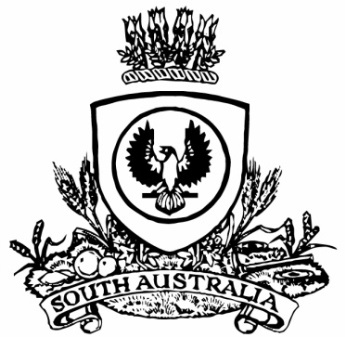 THE SOUTH AUSTRALIANGOVERNMENT GAZETTEPublished by AuthorityAdelaide, Thursday, 7 September 2023ContentsGovernor’s InstrumentsAppointments	3198Proclamations—Tobacco and E-Cigarette Products 
(Exemption—Confidentiality) Proclamation 2023	3200State Government InstrumentsAssociations Incorporation Act 1985	3201Authorised Betting Operations Act 2000	3201Environment Protection Act 1993	3201Fisheries Management (Prawn Fisheries) Regulations 2017	3214Health Care Act 2008	3215Justices of the Peace Act 2005	3215Land Acquisition Act 1969	3215Liquor Licensing Act 1997	3218Mining Act 1971	3224Petroleum and Geothermal Energy Act 2000	3224Planning, Development and Infrastructure Act 2016	3226Public Corporations Act 1993	3226Road Traffic Act 1961	3227Roads (Opening and Closing) Act 1991	3227Suicide Prevention Act 2021	3228Survey Act 1992	3228Local Government InstrumentsCity of Marion	3229Light Regional Council	3229Mount Barker District Council	3231Public NoticesNational Electricity Law	3232National Gas Law	3232Governor’s InstrumentsAppointmentsDepartment of the Premier and CabinetAdelaide, 7 September 2023Her Excellency the Governor in Executive Council has been pleased to appoint the undermentioned to the State Opera of South Australia Board, pursuant to the provisions of the State Opera of South Australia Act 1976:Member: from 7 September 2023 until 6 September 2026Ashley Ross Miller Presiding Member: from 7 September 2023 until 6 September 2026Ashley Ross Miller By command,Peter Bryden MalinauskasPremier23ART0026CSDepartment of the Premier and CabinetAdelaide, 7 September 2023Her Excellency the Governor in Executive Council has been pleased to appoint the undermentioned to the Art Gallery Board, pursuant to the provisions of the Art Gallery Act 1939:Member: from 7 September 2023 until 6 September 2026Mark John Roderick Miriam Amena Silva Michaela Jane Webster By command,Peter Bryden MalinauskasPremier23ART0019CSDepartment of the Premier and CabinetAdelaide, 7 September 2023Her Excellency the Governor in Executive Council has been pleased to appoint the undermentioned to the Adelaide Festival Corporation Board, pursuant to the provisions of the Adelaide Festival Corporation Act 1998:Member: from 7 September 2023 until 6 September 2026Stephen George Page Tracey Anne Whiting Presiding Member: from 7 September 2023 until 6 September 2026Tracey Anne Whiting By command,Peter Bryden MalinauskasPremier23ART0024CSDepartment of the Premier and CabinetAdelaide, 7 September 2023Her Excellency the Governor in Executive Council has been pleased to appoint the Honourable Justice Mark Christopher Livesey as Governor's Deputy of South Australia, for the periods from 8.00am on Sunday, 17 September 2023 until 5.30pm on Monday, 18 September 2023 and from 3.30pm on Wednesday, 27 September 2023 until 10.30am on Saturday, 30 September 2023.By command,Peter Bryden MalinauskasPremierDepartment of the Premier and CabinetAdelaide, 7 September 2023Her Excellency the Governor in Executive Council has been pleased to appoint the Honourable Dr Susan Elizabeth Close, MP as Acting Premier from 9.10am on 14 September 2023 until 22 September 2023 inclusive, during the absence of the Honourable Peter Bryden Malinauskas, MP.By command,Peter Bryden MalinauskasPremierDPC23/047CSDepartment of the Premier and CabinetAdelaide, 7 September 2023Her Excellency the Governor in Executive Council has been pleased to appoint Peter Kassapidis as a Commissioner of the South Australian Employment Tribunal for a period of five years, from 13 September 2023 and expiring on 12 September 2028, on a full-time basis – pursuant to the South Australian Employment Tribunal Act 2014.By command,Peter Bryden MalinauskasPremierAGO0162-23CSDepartment of the Premier and CabinetAdelaide, 7 September 2023Her Excellency the Governor in Executive Council has been pleased to appoint Angas Basil Ross Story as a Commissioner of the South Australian Employment Tribunal for a period of four years, from 21 November 2023 and expiring on 20 November 2027, on a sessional basis – pursuant to the South Australian Employment Tribunal Act 2014.By command,Peter Bryden MalinauskasPremierAGO0162-23CSDepartment of the Premier and CabinetAdelaide, 7 September 2023Her Excellency the Governor in Executive Council has been pleased to appoint the undermentioned as Analysts - pursuant to section 51 of the Controlled Substances Act 1984:From 7 September 2023Irini RoumeliotisAshika Nadan David Mikhail Pass Jack Sebastian ThompsonHannah Crisp  Adam Peter Holman Jessica Marie Murdock Lecinda Anne Collins-Brown Jasmine Jaye McGann Bethany Ann Morey Hannah Elizabeth Green.By command,Peter Bryden MalinauskasPremierHEAC-2023-00042Department of the Premier and CabinetAdelaide, 7 September 2023Her Excellency the Governor in Executive Council has been pleased to appoint Giovanni Piteo as Chief Executive Officer of the Superannuation Funds Management Corporation of South Australia (Funds SA) for a term of five years commencing on 30 September 2023 and expiring on 29 September 2028 - pursuant to Section 19 of the Superannuation Funds Management Corporation of South Australia Act 1995.By command,Peter Bryden MalinauskasPremierT&F23/065SProclamationsSouth AustraliaTobacco and E-Cigarette Products (Exemption—Confidentiality) Proclamation 2023under section 71 of the Tobacco and E-Cigarette Products Act 19971—Short titleThis proclamation may be cited as the Tobacco and E-Cigarette Products (Exemption—Confidentiality) Proclamation 2023.2—CommencementThis proclamation comes into operation on the day on which it is made.3—InterpretationIn this proclamation—Act means the Tobacco and E-Cigarette Products Act 1997;corresponding law means a law of another jurisdiction that corresponds (or substantially corresponds) to the Act.4—Exemption from section 78 of ActAn authorised officer is exempt from the operation of section 78 of the Act in relation to the disclosure of information to—	(a)	a police officer or a member of the police force of another State, a Territory of the Commonwealth or the Commonwealth; or	(b)	an agency or instrumentality of another State or a Territory of the Commonwealth that is responsible for the administration or enforcement of a corresponding law; or	(c)	any other agency or instrumentality of this State, the Commonwealth or another State or a Territory of the Commonwealth for the purposes of the proper performance of its functions.Made by the Governorwith the advice and consent of the Executive Councilon 7 September 2023State Government InstrumentsAssociations Incorporation Act 1985 Section 43ADeregistration of AssociationsNOTICE is hereby given that the Corporate Affairs Commission approves the applications for deregistration received from the associations named below pursuant to section 43A of the Associations Incorporation Act 1985 (SA). Deregistration takes effect on the date of publication of this notice.PROBUS CLUB OF CHARLES STURT INCORPORATED (A10083)LIONS CLUB OF BARMERA INCORPORATED (A5990)AUSTRALIAN CHIROPRACTIC EDUCATION FOUNDATION INCORPORATED (A42694)CONGREGATION OF THE ORDINARIATE CHAPEL OF ST GEORGE & ST MICHAEL INCORPORATED (A11231)BERRI CHURCHES WELFARE GROUP INCORPORATED (A37874)EARLY CHILDHOOD AUSTRALIA, SOUTH AUSTRALIAN BRANCH INCORPORATED (A19951)ADELAIDE COLLEGE OF MINISTRIES INCORPORATED (A7728)JUST ONE VILLAGE INCORPORATED (A39342)STEWARTS RANGE COMMUNITY SERVICE FUND INCORPORATED (A13021)KANGAROO ISLAND HEALTH CARE AUXILIARY INCORPORATED (A40292)MATURE AGE BADMINTON CLUB INCORPORATED (A7848)MOTO ITALIA SA INCORPORATED (A41837)YACHTING SOUTH AUSTRALIA INCORPORATED (A3991)MINLATON SERVICE GROUP INCORPORATED (A20793)MALLEE FOOTBALL LEAGUE INCORPORATED (A6702)THE MALLEE COUNCIL DISTRICT LINK JUBILLEE 150 / BICENTENNIAL COMMUNITY COMMITTEE INCORPORATED (A10098)COFFEE TALK INCORPORATED (A21304)TRAINING AND EVALUATION FOR CHANGE INCORPORATED (A12206)THE ZONTA CLUB OF NOARLUNGA SOUTHERN VALES INCORPORATED (A11648)BLUE LAKE PROBUS CLUB INCORPORATED (A12853)Given under the seal of the Commission at Adelaide this 5th day of September 2023.Lisa BerryTeam Leader, Lotteries & AssociationsA delegate of the Corporate Affairs CommissionAuthorised Betting Operations Act 2000Section 54(1)(c)Condition of a Bookmakers LicencePURSUANT to section 54(1)(c) of the Authorised Betting Operations Act 2000, I Dini Soulio, Liquor and Gambling Commissioner, hereby declare that it is a condition of a bookmakers licence that the licensee may accept bets (not being bets made by telephone, internet or other electronic means) at the Australian Bronco Branding Championships event held by the Marree Sports Club Inc on 9 September 2023 at MARREE, SOUTH AUSTRALIA, 5733 on the condition that the licensee only conducts fixed-odds betting on races held by licensed racing clubs and approved contingencies. Dated: 7 September 2023Dini SoulioLiquor and Gambling CommissionerEnvironment Protection Act 1993Section 68Approval of Category B ContainersI, Nicholas Stewart, Team Leader, Container Deposit Legislation and Delegate of the Environment Protection Authority (‘the Authority’), pursuant to section 68 of the Environment Protection Act 1993 (SA) (‘the Act’) hereby:Approve as Category B Containers, subject to the conditions in subclauses 1, 2, 3 and 4 below, each of the classes of containers identified by reference to the following matters described in the first 4 columns of Schedule 1 of this Notice which are sold in South Australia:(a)	the product which each class of containers shall contain;(b)	the size of the containers;(c)	the type of containers;(d)	the name of the holders of these approvals.1.	That containers of the class to which the approval relates must bear the refund marking specified by the Authority for containers of that class. The Authority specifies the following refund markings for Category B containers:(1)	"10c refund at collection depots when sold in SA", or(2)	"10c refund at SA/NT collection depots in State/Territory of purchase”, or(3)	“10c refund at collection depots/points in participating state/territory of purchase”2.	The holder of the approval must have in place an effective and appropriate waste management arrangement in relation to containers of that class. For the purpose of this approval notice the company named in column 5 of Schedule 1 of this Notice is the nominated super collector.3.	In the case of an approval in relation to category B containers that the waste management arrangement must require the holder of the approval to provide specified super collectors with a declaration in the form determined by the Authority in relation to each sale of such containers by the holder of the approval as soon as practicable after the sale.4.	The holder of these approvals must ensure that if a sticker bearing the refund marking has been approved, and is applied to the container, then the sticker must not be placed on any portion of the opening mechanism or in any other place that would require complete or partial removal of the sticker before the contents may be consumed.Dated: 7 September 2023Nicholas StewartDelegate of the Environment Protection AuthorityScheduleFisheries Management (Prawn Fisheries) Regulations 2017September 2023 fishing for the West Coast Prawn FisheryTAKE notice that pursuant to regulation 10 of the Fisheries Management (Prawn Fisheries) Regulations 2017, the notice dated 18 November 2022 on page 6707 of the South Australian Government Gazette of 24 November 2022, prohibiting fishing activities in the West Coast Prawn Fishery is HEREBY varied such that it will not be unlawful for a person fishing pursuant to a West Coast Prawn Fishery licence to use prawn trawl nets in the areas specified in Schedule 1, during the period specified in Schedule 2, and under the conditions specified in Schedule 3.Schedule 1The waters of the West Coast Prawn Fishery excluding Ceduna as defined in the West Coast Prawn Fishery Harvest Strategy.Schedule 2Commencing at sunset on 10 September 2023 and ending at sunrise on 24 September 2023.Schedule 31.	Each licence holder of a fishing licence undertaking fishing activities pursuant to this notice must ensure that a representative sample of catch (a 'bucket count') is taken at least 3 times per night during the fishing activity.2.	Each 'bucket count' sample must be accurately weighed to 7kg where possible and the total number of prawns contained in the bucket must be recorded on the daily catch and effort return.3.	Fishing must cease if one of the following limits is reached.A total of 7 nights of fishing are completed.The average catch per vessel, per night (for all 3 vessels) drops below 300 kg for two consecutive nights.The average 'bucket count' for all vessels exceeds 240 prawns per 7kg bucket on any single fishing night in the Coffin Bay area.The average 'bucket count' for all vessels exceeds 240 prawns per 7kg bucket on any single fishing night in the Venus Bay area.The average 'bucket count' for all vessels exceeds 270 prawns per 7kg bucket on any single fishing night in the Corvisart Bay area.4.	Each licence holder, or registered master of a fishing license undertaking fishing activities must provide a daily report by telephone or SMS message, via a nominated representative, to the Department of Primary Industries and Regions, Prawn Fishery Manager, providing the following information for all vessels operating in the fishery from the previous night’s fishing.average prawn catch; and the average prawn 'bucket count' 5.	No fishing activity may be undertaken after the expiration of 30 minutes from the prescribed time of sunrise and no fishing activity may be undertaken before the prescribed time of sunset for Adelaide (as published in the South Australian Government Gazette pursuant to the requirements of the Proof of Sunrise and Sunset Act 1923) during the period specified in Schedule 2.This notice does not purport to override the provisions or operation of any other Act including but not limited to the River Murray Act 2003.Dated: 4 September 2023Jordan LearPrawn Fishery ManagerDelegate of the Minister for Primary Industries and Regional DevelopmentHealth Care Act 2008Notice by the MinisterSchedule 3 Section 5A—Requirement to PublishTake note that I, Chris Picton, Minister for Health and Wellbeing, pursuant to Schedule 3 Section 5A of the Health Care Act 2008, is pleased to announce the appointment of Andrew John Culley to the Northern Adelaide Local Health Network Governing Board for the terms commencing 1 September 2023 and expiring 30 June 2026.Dated: 29 August 2023Hon Chris Picton MPMinister for Health and WellbeingHealth Care Act 2008Notice by the MinisterSection 20—Transfer of PropertyTAKE note that I, Chris Picton, Minister for Health and Wellbeing, pursuant to section 20(2) of the Health Care Act 2008, acting at the request of the Keith and District Hospital Inc (ABN 91 753 733 929) do hereby transfer to and vest in the Keith and District Health Advisory Council Inc:the whole of the land comprised in Certificate of Title Register Book Volume 5650, Folio 694 together with all assets, rights and liabilities associated with the land; andthe whole of the land comprised in Certificate of Title Register Book Volume 5519, Folio 252 together with all assets, rights and liabilities associated with the land.Dated: 30 August 2023Hon Chris Picton MPMinister for Health and WellbeingJustices of the Peace Act 2005Section 4Notice of Appointment of Justices of the Peace for South Australia 
by the Commissioner for Consumer AffairsI, Dini Soulio, Commissioner for Consumer Affairs, delegate of the Attorney-General, pursuant to Section 4 of the Justices of the Peace Act 2005, do hereby appoint the people listed as Justices of the Peace for South Australia as set out below.For a period of ten years for a term commencing on 12 September 2023 and expiring on 11 September 2033:Brian Keith WILLISJacqueline Grace WHITEGarrie Edmond WALKERCharles Stephen THOMPSONGeoffrey Colin THOMASGeoffrey William SHERIDANStephen Grant SEMMLERGary John OXFORDSavry OUKRobin Arthur NUNANDavid Bruce MCTERNANJohn Charles KENNEDYJenny Marlene HUGHESShaun Leigh HANSENIan Ferrier GUNNCarolyn GROSEJames Lewis GOODEPaul GEORGIOUBerardino GADALETAAnthony Eric EVERSHAMGraham Louis DAVISChristine Ann CASEYIan John CAMPBELLDated: 1 September 2023Dini SoulioCommissioner for Consumer AffairsDelegate of the Attorney-GeneralLand Acquisition Act 1969Section 16Form 5—Notice of Acquisition1.	Notice of acquisitionThe Commissioner of Highways (the Authority), of 83 Pirie Street, Adelaide SA 5000, acquires the following interests in the following land:Comprising an unencumbered estate in fee simple in that piece of land being portion of Allotment Comprising Pieces 20, 21 and 22 in Deposited Plan 38230 comprised in Certificate of Title Volume 5173 Folio 543, and being the whole of the land identified as Allotment 2680 in D132584 lodged in the Lands Titles Office.This notice is given under Section 16 of the Land Acquisition Act 1969.2.	CompensationA person who has or had an interest consisting of native title or an alienable interest in the land that is divested or diminished by the acquisition or the enjoyment of which is adversely affected by the acquisition who does not receive an offer of compensation from the Authority may apply to the Authority for compensation.2A.	Payment of professional costs relating to acquisition (Section 26B)If you are the owner in fee simple of the land to which this notice relates, you may be entitled to a payment of up to $10,000 from the Authority for use towards the payment of professional costs in relation to the acquisition of the land. Professional costs include legal costs, valuation costs and any other costs prescribed by the Land Acquisition Regulations 2019.3.	InquiriesInquiries should be directed to:Daniel TukGPO Box 1533Adelaide SA 5001Telephone: (08) 7133 2479Dated: 5 September 2023The Common Seal of the COMMISSIONER OF HIGHWAYS was hereto affixed by authority of the Commissioner in the presence of:Rocco CarusoManager, Property Acquisition(Authorised Officer)Department for Infrastructure and TransportDIT 2022/15492/01Land Acquisition Act 1969Section 16Form 5—Notice of Acquisition1.	Notice of acquisitionThe Commissioner of Highways (the Authority), of 83 Pirie Street, Adelaide SA 5000, acquires the following interests in the following land:Comprising an unencumbered estate in fee simple in that piece of land being the whole of Allotment 233 in Filed Plan 19501 comprised in Certificate of Title Volume 5844 Folio 20.This notice is given under Section 16 of the Land Acquisition Act 1969.2.	CompensationA person who has or had an interest consisting of native title or an alienable interest in the land that is divested or diminished by the acquisition or the enjoyment of which is adversely affected by the acquisition who does not receive an offer of compensation from the Authority may apply to the Authority for compensation.2A.	Payment of professional costs relating to acquisition (Section 26B)If you are the owner in fee simple of the land to which this notice relates, you may be entitled to a payment of up to $10,000 from the Authority for use towards the payment of professional costs in relation to the acquisition of the land. Professional costs include legal costs, valuation costs and any other costs prescribed by the Land Acquisition Regulations 2019.3.	InquiriesInquiries should be directed to:Petrula PettasGPO Box 1533Adelaide SA 5001Telephone: (08) 7133 2457Dated: 5 September 2023The Common Seal of the COMMISSIONER OF HIGHWAYS was hereto affixed by authority of the Commissioner in the presence of:Rocco CarusoManager, Property Acquisition(Authorised Officer)Department for Infrastructure and TransportDIT 2022/02792/01Land Acquisition Act 1969Section 16Form 5—Notice of Acquisition1.	Notice of acquisitionThe Commissioner of Highways (the Authority), of 83 Pirie Street, Adelaide SA 5000, acquires the following interests in the following land:Comprising an estate in fee simple in that piece of land being the whole of Lot 4 in Primary Community Plan 22411 comprised in Certificate of Title Volume 5926 Folio 359, together with free and unrestricted right(s) of way over the land marked A on CP 22411.This notice is given under Section 16 of the Land Acquisition Act 1969.2.	CompensationA person who has or had an interest consisting of native title or an alienable interest in the land that is divested or diminished by the acquisition or the enjoyment of which is adversely affected by the acquisition who does not receive an offer of compensation from the Authority may apply to the Authority for compensation.2A.	Payment of professional costs relating to acquisition (Section 26B)If you are the owner in fee simple of the land to which this notice relates, you may be entitled to a payment of up to $10,000 from the Authority for use towards the payment of professional costs in relation to the acquisition of the land. Professional costs include legal costs, valuation costs and any other costs prescribed by the Land Acquisition Regulations 2019.3.	InquiriesInquiries should be directed to:Rob GardnerGPO Box 1533Adelaide SA 5001Telephone: (08) 7133 2415Dated: 5 September 2023The Common Seal of the COMMISSIONER OF HIGHWAYS was hereto affixed by authority of the Commissioner in the presence of:Rocco CarusoManager, Property Acquisition(Authorised Officer)Department for Infrastructure and TransportDIT 2022/15359/01Land Acquisition Act 1969Section 16Form 5—Notice of Acquisition1.	Notice of acquisitionThe Commissioner of Highways (the Authority), of 83 Pirie Street, Adelaide SA 5000, acquires the following interests in the following land:Comprising an estate in fee simple in that piece of land being the whole of Lot comprising pieces 3 and 7 in Primary Community Plan 22411 comprised in Certificate of Title Volume 5926 Folio 358, together with free and unrestricted right(s) of way over the land marked A on CP 22411 appurtenant to piece 7 and to portion of piece 3 marked X on CP 22411.This notice is given under Section 16 of the Land Acquisition Act 1969.2.	CompensationA person who has or had an interest consisting of native title or an alienable interest in the land that is divested or diminished by the acquisition or the enjoyment of which is adversely affected by the acquisition who does not receive an offer of compensation from the Authority may apply to the Authority for compensation.2A.	Payment of professional costs relating to acquisition (Section 26B)If you are the owner in fee simple of the land to which this notice relates, you may be entitled to a payment of up to $10,000 from the Authority for use towards the payment of professional costs in relation to the acquisition of the land. Professional costs include legal costs, valuation costs and any other costs prescribed by the Land Acquisition Regulations 2019.3.	InquiriesInquiries should be directed to:Rob GardnerGPO Box 1533Adelaide SA 5001Telephone: (08) 7133 2415Dated: 5 September 2023The Common Seal of the COMMISSIONER OF HIGHWAYS was hereto affixed by authority of the Commissioner in the presence of:Rocco CarusoManager, Property Acquisition(Authorised Officer)Department for Infrastructure and TransportDIT 2022/02826/01Land Acquisition Act 1969Section 16Form 5—Notice of Acquisition1.	Notice of acquisitionThe Commissioner of Highways (the Authority), of 83 Pirie Street, Adelaide SA 5000, acquires the following interests in the following land:Comprising an unencumbered estate in fee simple in that piece of land being portion of Allotment 110 in Deposited Plan 47444 comprised in Certificate of Title Volume 6145 Folio 40, and being the whole of the land identified as Allotment 2290 in D132694 lodged in the Lands Titles Office and expressly excluding the easement(s) over the land marked ‘B’ (RTC 8265617).This notice is given under Section 16 of the Land Acquisition Act 1969.2.	CompensationA person who has or had an interest consisting of native title or an alienable interest in the land that is divested or diminished by the acquisition or the enjoyment of which is adversely affected by the acquisition who does not receive an offer of compensation from the Authority may apply to the Authority for compensation.2A.	Payment of professional costs relating to acquisition (Section 26B)If you are the owner in fee simple of the land to which this notice relates, you may be entitled to a payment of up to $10,000 from the Authority for use towards the payment of professional costs in relation to the acquisition of the land. Professional costs include legal costs, valuation costs and any other costs prescribed by the Land Acquisition Regulations 2019.3.	InquiriesInquiries should be directed to:Daniel TukGPO Box 1533Adelaide SA 5001Telephone: (08) 7133 2479Dated: 6 September 2023The Common Seal of the COMMISSIONER OF HIGHWAYS was hereto affixed by authority of the Commissioner in the presence of:Rocco CarusoManager, Property Acquisition(Authorised Officer)Department for Infrastructure and TransportDIT 2021/12978/01Liquor Licensing Act 1997South AustraliaLiquor Licensing (Dry Areas) Notice 2023under section 131(1a) of the Liquor Licensing Act 19971—Short titleThis notice may be cited as the Liquor Licensing (Dry Areas) Notice 2023.2—CommencementThis notice comes into operation on 13 November 2023.	3—Interpretation	(1)	In this notice—principal notice means the Liquor Licensing (Dry Areas) Notice 2015 published in the Gazette on 5.1.15, as in force from time to time.	(2)	Clause 3 of the principal notice applies to this notice as if it were the principal notice.4—Consumption etc of liquor prohibited in dry areas	(1)	Pursuant to section 131 of the Act, the consumption and possession of liquor in the area described in the Schedule is prohibited in accordance with the provisions of the Schedule.	(2)	The prohibition has effect during the periods specified in the Schedule.	(3)	The prohibition does not extend to private land in the area described in the Schedule.	(4)	Unless the contrary intention appears, the prohibition of the possession of liquor in the area does not extend to—	(a)	a person who is genuinely passing through the area if—	(i)	the liquor is in the original container in which it was purchased from licensed premises; and	(ii)	the container has not been opened; or	(b)	a person who has possession of the liquor in the course of carrying on a business or in the course of his or her employment by another person in the course of carrying on a business; or	(c)	a person who is permanently or temporarily residing at premises within the area or on the boundary of the area and who enters the area solely for the purpose of passing through it to enter those premises or who enters the area from those premises for the purpose of leaving the area.Schedule— Victor Harbor Area 2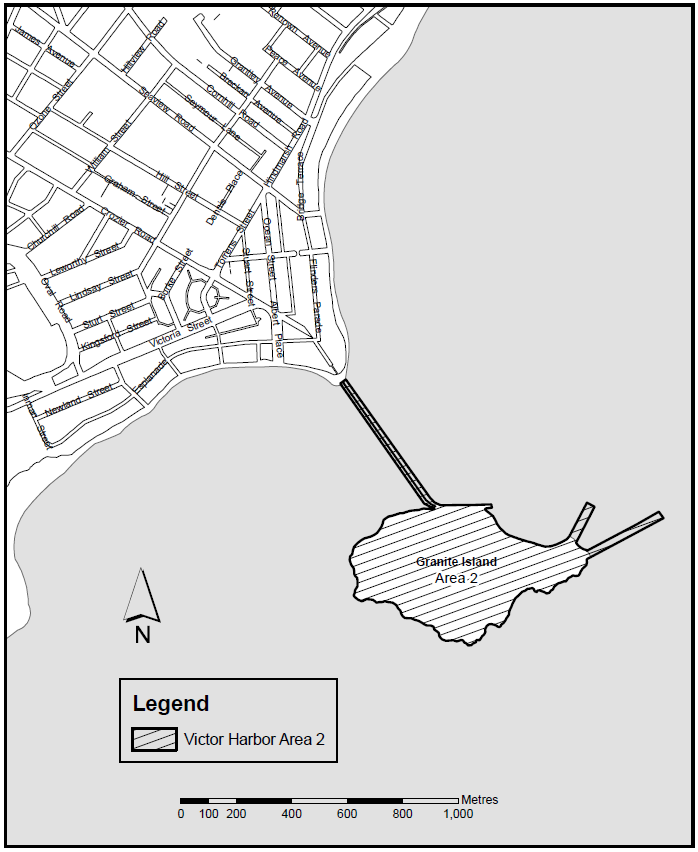 Made by the Liquor and Gambling Commissioneron 28 August 2023Liquor Licensing Act 1997South AustraliaLiquor Licensing (Dry Areas) Notice 2023under section 131(1a) of the Liquor Licensing Act 19971—Short titleThis notice may be cited as the Liquor Licensing (Dry Areas) Notice 2023.2—CommencementThis notice comes into operation on 13 November 2023.3—Interpretation	(1)	In this notice—principal notice means the Liquor Licensing (Dry Areas) Notice 2015 published in the Gazette on 5.1.15, as in force from time to time.	(2)	Clause 3 of the principal notice applies to this notice as if it were the principal notice.4—Consumption etc of liquor prohibited in dry areas	(1)	Pursuant to section 131 of the Act, the consumption and possession of liquor in the area described in the Schedule is prohibited in accordance with the provisions of the Schedule.	(2)	The prohibition has effect during the periods specified in the Schedule.	(3)	The prohibition does not extend to private land in the area described in the Schedule.	(4)	Unless the contrary intention appears, the prohibition of the possession of liquor in the area does not extend to—	(a)	a person who is genuinely passing through the area if—	(i)	the liquor is in the original container in which it was purchased from licensed premises; and	(ii)	the container has not been opened; or	(b)	a person who has possession of the liquor in the course of carrying on a business or in the course of his or her employment by another person in the course of carrying on a business; or	(c)	a person who is permanently or temporarily residing at premises within the area or on the boundary of the area and who enters the area solely for the purpose of passing through it to enter those premises or who enters the area from those premises for the purpose of leaving the area.Schedule— Victor Harbor Area 4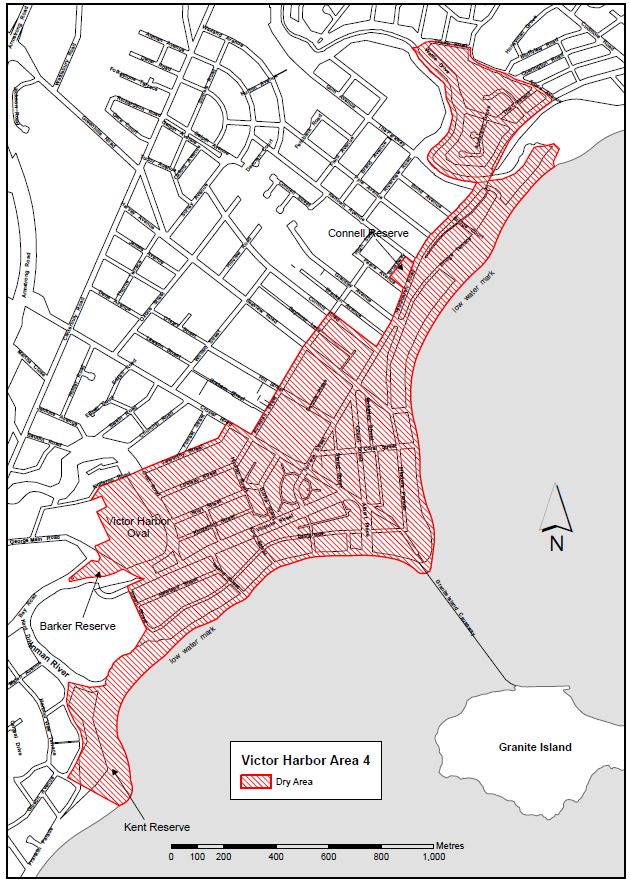 Made by the Liquor and Gambling Commissioneron 28 August 2023Mining Act 1971Application for a Change in OperationsNotice is hereby given in accordance with Section 56H of the Mining Act 1971, that an application for a change in operations over the undermentioned mineral tenement(s) has been received:Applicant:	MA Skinner Contracting Pty Ltd (ACN 113 238 225)Operation 	MO6430.022Mining Lease:	6478Area:	25.34 hectares approximatelyLocation:	CT 6180/989, Kadina area, approximately 10km east of Wallaroo.Purpose:	Change in OperationsReference:	2017/00443To arrange an inspection of the proposal at the Department for Energy and Mining, please call the Department on (08) 8463 3103.An electronic copy of the proposal can be found on the Department for Energy and Mining website:https://www.energymining.sa.gov.au/industry/minerals-and-mining/mining/community-engagement-opportunitiesWritten submissions in relation to this application are invited to be received at the Department for Energy and Mining, Mining Regulation, Attn: Business Support Officer, GPO Box 320, Adelaide SA 5001 or dem.miningregrehab@sa.gov.au by no later than 5 October 2023.The delegate of the Minister for Energy and Mining is required to have regard to these submissions in determining whether to grant or refuse the application and, if granted, if there is a requirement to add, vary or revoke a term or condition of the relevant mineral tenement(s) under section 56U of the Mining Act 1971.When you make a written submission, that submission becomes a public record. Your submission will be provided to the applicant and may be made available for public inspection.Dated: 7 September 2023C. AndrewsActing Mining Registraras Delegate for the Minister for Energy and MiningDepartment for Energy and MiningPetroleum and Geothermal Energy Act 2000Grant of Associated Activities Licence—AAL 308
(Adjunct to Petroleum Exploration Licence PEL 676)Notice is hereby given that the undermentioned Associated Activities Licence has been granted with effect from 5 September 2023, under the provisions of the Petroleum and Geothermal Energy Act 2000, pursuant to delegated powers dated 29 June 2018.Description of AreaAll that part of the State of South Australia, bounded as follows:Area 1Commencing at a point being the intersection of latitude 26°56'39"S GDA2020 and longitude 140°24'10"E GDA2020, thence east to longitude 140°26'00"E AGD66, south to latitude 27°04'21S GDA2020, west to longitude 140°24'24"E GDA2020, north to latitude 27°02'45"S GDA94, east to longitude 140°25'05"E GDA94, north to latitude 27°00'25"S GDA94, west to longitude 140°24'10"E GDA94,north to latitude 26°59'35"S GDA94, west to longitude 140°24'10"E GDA2020 and north to the point of commencement.Area 2Commencing at a point being the intersection of latitude 26°56'39"S GDA2020 and longitude 140°28'00"E GDA94, thence east to longitude 140°30'00"E AGD66, south to latitude 27°00'00S AGD66, east to longitude 140°30'57"E GDA2020, south to latitude 27°01'15"S GDA94, west to longitude 140°28'00"E GDA94 and north to the point of commencement.AREA: 69.94 square kilometres approximatelyDated: 5 September 2023Nick PanagopoulosA/Executive DirectorEnergy Resources DivisionDepartment for Energy and MiningDelegate of the Minister for Energy and MiningPetroleum and Geothermal Energy Act 2000Grant of Associated Activities Licence—AAL 312
(Adjunct to Petroleum Retention Licence PRL 226)Notice is hereby given that the undermentioned Associated Activities Licence has been granted with effect from 5 September 2023, under the provisions of the Petroleum and Geothermal Energy Act 2000, pursuant to delegated powers dated 29 June 2018.Description of AreaAll that part of the State of South Australia, bounded as follows:All coordinates MGA2020, Zone 54477811.66mE	6973548.88mN480086.58mE	6972014.35mN479674.57mE	6972013.67mN479676.09mE	6971090.63mN479401.43mE	6971090.17mN479402.46mE	6970474.81mN478853.17mE	6970473.87mN478854.76mE	6969550.83mN478305.51mE	6969549.87mN478306.59mE	6968934.50mN478031.98mE	6968934.02mN478033.63mE	6968010.97mN477759.04mE	6968010.47mN477760.71mE	6967087.42mN477486.14mE	6967086.92mN477487.27mE	6966471.55mN476938.16mE	6966470.53mN476941.04mE	6964932.11mN476666.52mE	6964931.59mN476667.69mE	6964316.22mN476118.67mE	6964315.17mN476119.87mE	6963699.80mN477217.84mE	6963701.88mN477217.27mE	6964009.57mN477775.05mE	6964010.59mN475426.86mE	6960513.60mN475415.05mE	6966326.51mN472391.35mE	6966326.20mN472391.38mE	6966922.70mN472668.40mE	6966923.32mN472666.34mE	6967558.23mN473215.48mE	6967559.27mN473214.44mE	6967859.74mN473764.61mE	6967860.78mN473762.76mE	6968168.49mN474311.89mE	6968168.49mN474310.85mE	6968786.01mN474859.40mE	6968786.01mN474858.41mE	6969708.91mN475132.40mE	6969707.76mN475132.40mE	6970313.09mN477480.22mE	6970317.54mN477474.32mE	6973548.27mN477811.66mE	6973548.88mNAREA: 29.18 square kilometres approximatelyDated: 5 September 2023Nick PanagopoulosA/Executive DirectorEnergy Resources DivisionDepartment for Energy and MiningDelegate of the Minister for Energy and MiningPetroleum and Geothermal Energy Act 2000Suspension of Petroleum Production Licences—
PPLs 102, 103, 104, 105, 106, 107, 108, 109, 111, 113, 114, 115 and 116Pursuant to section 90 of the Petroleum and Geothermal Energy Act 2000, notice is hereby given that the abovementioned Licences have been suspended for the period from 26 June 2023 to 25 September 2023 inclusive, pursuant to delegated powers dated 29 June 2018.Dated: 29 August 2023Nick PanagopoulosA/Executive DirectorEnergy Resources DivisionDepartment for Energy and MiningDelegate of the Minister for Energy and MiningPlanning, Development and Infrastructure Act 2016Notice under Section 42Practice Directions PreambleThe State Planning Commission may issue a practice direction for the purposes of this Act.A practice direction may specify procedural requirements or steps in connection with any matter arising under this Act.A practice direction must be notified in the Gazette and published on the SA planning portal.A practice direction may be varied or revoked by the State Planning Commission from time to time by a further instrument notified in the Gazette and published on the SA Planning Portal.NOTICEPURSUANT to section 42(4) of the Planning, Development and Infrastructure Act 2016, I, Sally Smith, Executive Director, Planning and Land Use Services, as the delegate of the State Planning Commission:vary the State Planning Commission Practice Direction 13 (Notification of Crown Development Applications) 2021, as Practice Direction 13 (Notification of Crown and Essential Infrastructure Development Applications) 2023; andfix the day on which the varied Practice Direction is published on the SA Planning Portal as the day on which the varied Practice Direction will come into operation.Dated: 1 September 2023Sally smith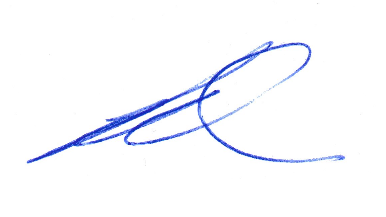 Executive Director, Planning and Land Use ServicesDelegate of the State Planning CommissionPublic Corporations Act 1993Pursuant to Section 6Direction to the South Australian Water CorporationBackground: 1.	Pursuant to section 6 of the Public Corporations Act 1993, and sections 6 and 7(2)(f) of the South Australian Water Corporation Act 1994, the South Australian Water Corporation (SA Water) is subject to control and direction by its Minister, and has the functions conferred on it by its Minister. 2.	The South Australian Water Corporation Act 1994 is committed to the Minister for Climate, Environment and Water (the Minister) as per Gazettal notice dated 22 March 2018, p. 1256 (formerly the Minister for Environment and Water − title altered as per Gazettal notice dated 24 March 2022, p. 901). 3.	Pursuant to section 32 of the Water Industry Act 2012 (SA), Cape Jaffa Anchorage Essential Services (CJAES) has previously written to the Essential Services Commission of South Australia to surrender its retail licence for the provision of sewerage and non-drinking water services to residential and non-residential customers, with an effective surrender date of 31 October 2022. 4.	The Minister previously considered it appropriate to direct SA Water to temporarily take over the existing operations of Cape Jaffa Anchorage Essential Services (CJAES) and seek to investigate potential longer-term arrangements for non-drinking water and sewerage services with CJAES and its customers. 5.	The Minister now considers that a new direction is appropriate to extend the timeframe for SA Water’s temporary take over of existing operations at Cape Jaffa, to allow more time for longer-term arrangements for non-drinking water and sewerage services to be investigated.Direction: 6.	I, Susan Close, Minister for Climate, Environment and Water, direct SA Water under section 6 of the Public Corporations Act 1993 to: i.	use its best endeavours to obtain the agreement of Cape Jaffa Anchorage Essential Services (CJAES) to continue its temporary take over of the operation of non-drinking water and sewerage services at Cape Jaffa, to ensure continued operation to customers of CJAES as at 31 October 2022 − until 30 June 2024.ii.	once the above agreement has been obtained, take over the operation of non-drinking water and sewerage services to ensure continued operation to customers of CJAES as at 31 October 2022 − until 30 June 2024.iii.	support further investigations by the Department for the Environment and Water into longer-term arrangements for non-drinking water and sewerage at Cape Jaffa.7.	For the avoidance of doubt and to the extent of any inconsistency, this direction overrides any other previous direction to SA Water under section 6 of the Public Corporations Act 1993 − with respect to customers of CJAES as at 31 October 2022.8.	This direction may be revoked at any time.Dated: 30 June 2023 Hon Susan Close MPMinister for Climate, Environment and WaterRoad Traffic Act 1961Authorisation to Operate Breath Analysing InstrumentsI, GRANT STEVENS, Commissioner of Police, do hereby notify that on and from 22 August, 2023, the following persons were authorised by the Commissioner of Police to operate breath analysing instruments as defined in and for the purposes of the:•	Road Traffic Act 1961;•	Harbors and Navigation Act 1993;•	Security and Investigation Industry Act 1995; and•	Rail Safety National Law (South Australia) Act 2012.Dated: 7 September 2023Grant StevensCommissioner of PoliceReference: 2023-0083Road Traffic Act 1961Authorisation to Operate Breath Analysing InstrumentsI, GRANT STEVENS, Commissioner of Police, do hereby notify that on and from 22 August, 2023, the following persons were authorised by the Commissioner of Police to operate breath analysing instruments as defined in and for the purposes of the:•	Road Traffic Act 1961;•	Harbors and Navigation Act 1993;•	Security and Investigation Industry Act 1995; and•	Rail Safety National Law (South Australia) Act 2012.Dated: 7 September 2023Grant StevensCommissioner of PoliceReference: 2023-0062Roads (Opening and Closing) Act 1991Sections 34C, 17 and 18NOTICE OF CONFIRMATION OF ROADPROCESS ORDERRoad Closure—Portion of Vesta Drive, Hindmarsh IslandBY Road Process Order made on 30 August 2023, the Minister for Planning ordered that:Portion of Vesta Drive, Hindmarsh Island, situated adjoining the Allotment comprising Pieces 2046, 2047 and 2048 in Deposited Plan 130681, Hundred of Nangkita, more particularly delineated and lettered ‘A’ and ‘B’ in Preliminary Plan 23/0001 be closed.Transfer the whole of the land subject to closure to Coorong Quays Pty Ltd (ACN: 621 182 465) in accordance with the Agreement for Transfer dated 1 May 2023 entered into between the Alexandrina Council and Coorong Quays Pty Ltd (ACN: 621 182 465).The following easement is to be granted over the portion of land subject to closure:Grant to Distribution Lessor Corporation (subject to Lease 8890000) an easement for the transmission of electricity by underground cable over the land marked ‘R’ in Deposited Plan 132370.On 30 August 2023 that order was confirmed by the Minister for Planning conditionally upon the deposit by the Registrar-General of Deposited Plan 132370 being the authority for the new boundaries.Pursuant to Section 24 of the Roads (Opening and Closing) Act 1991, NOTICE of the order referred to above and its confirmation is hereby given.Dated: 7 September 2023Nicholas ChampionMinister for Planning2023/00559/01Suicide Prevention Act 2021South Australian Suicide Prevention Plan 2023-2026I, Nicole Keller, Executive Director, Mental Health & Wellbeing, Wellbeing SA, hereby give notice under the provisions of Section 20(6) of the Suicide Prevention Act 2021 that, on 10 July 2023 the Cabinet of South Australia adopted the South Australian Suicide Prevention Plan 2023-2026. Electronic copies of the plan may be obtained from http://suicideprevention.sa.gov.au.Dated: 31 August 2023Nicole KellerExecutive DirectorMental Health & Wellbeing, Wellbeing SASurvey Act 1992Designated Survey AreasPURSUANT to section 49 (1) (b) of the Survey Act 1992, I declare, from 7 December 2023, the following areas of the State, numbered 566 – 575 as shown on Rack Plan 1509, to be designated survey areas.Rack Plan 1509 may be viewed on the South Australian Integrated Land Information System (SAILIS).Dated: 4 September 2023B. J. SlapeSurveyor-GeneralLocal Government InstrumentsCity of MarionRoads (Opening and Closing) Act 1991Road Closing—Young Street, Sheidow ParkNOTICE is hereby given, pursuant to Section 10 of the Roads (Opening and Closing) Act 1991 that the City of Marion proposes to make a Road Process Order to close and merge with lot 1 in C40206 (CT 6164/346) a portion of Young Street adjoining lot 1 in C40206, more particularly delineated and lettered ‘A’ on Preliminary Plan 23/0019.The Preliminary Plan and statement of persons affected is available for public inspection at the offices of the City of Marion, 245 Sturt Road Sturt, and the Adelaide Office of the Surveyor-General located at Level 10, 83 Pirie Street Adelaide, during normal office hours. The Preliminary Plan can also be viewed at www.sa.gov.au/roadsactproposals. Any application for easement or objection must set out the full name, address and details of the submission and must be fully supported by reasons. The application for easement or objection must be made in writing to the City of Marion, PO Box 21 Park Holme SA 5043, within 28 days of this notice and a copy must be forwarded to the Surveyor-General at GPO Box 1815, Adelaide 5001. Where a submission is made, the applicant must be prepared to support their submission in person upon council giving notification of a meeting at which the matter will be considered.Dated: 7 September 2023Tony HarrisonChief Executive OfficerLight Regional CouncilLocal Government Act 1999Land Division—Allotment 200 Stephenson Street, Allotment 202 Schuster Street
and Allotment 201 Gray Street, Freeling—Street NamesNotice is hereby given that in accordance with the provisions of Section 219 of the Local Government Act 1999, at the meeting held on 17 June 2008, Council resolved to approve street names associated with land division development at Stephenson, Schuster and Gray Street, Freeling that has created the following public roads:Finck CourtRowe SteetThe previously mentioned Council minutes and street naming report can be viewed on the Light Regional Council website.Dated: 31 August 2023Richard DodsonChief Executive OfficerLight Regional CouncilLocal Government Act 1999Land Division—79 Clancy Road, Gawler Belt—Street NamesNotice is hereby given that in accordance with the provisions of Section 219 of the Local Government Act 1999, at the meeting held on 22 May 2018, Council resolved to approve street names associated with land division development at 79 Clancy Road, Gawler Belt that has created the following public road:Pesch PlaceThe previously mentioned Council minutes and street naming report can be viewed on the Light Regional Council website.Dated: 31 August 2023Richard DodsonChief Executive OfficerLight Regional CouncilLocal Government Act 1999Land Division—6 Branson Road, Greenock—Street NamesNotice is hereby given that in accordance with the provisions of Section 219 of the Local Government Act 1999, at the meeting held on 25 July 2017, Council resolved to approve street names associated with land division development at Branson Road, Greenock that has created the following public road:Sunny Hill CourtThe previously mentioned Council minutes and street naming report can be viewed on the Light Regional Council website.Dated: 31 August 2023Richard DodsonChief Executive OfficerLight Regional CouncilLocal Government Act 1999Land Division—Allotment 1003 Main North Road, Hewett—Street NamesNotice is hereby given that in accordance with the provisions of Section 219 of the Local Government Act 1999, at the meeting held on 25 July 2017, Council resolved to approve street names associated with land division development at Allotment 1003 Main North Road, Hewett that has created the following public roads:Stuart StreetFranklin CourtThe previously mentioned Council minutes and street naming report can be viewed on the Light Regional Council website.Dated: 31 August 2023Richard DodsonChief Executive OfficerLight Regional CouncilLocal Government Act 1999Land Division—Allotment 454 and 455 Kangaroo Flat Road, Roseworthy—Street NamesNotice is hereby given that in accordance with the provisions of Section 219 of the Local Government Act 1999, at the meeting held on 26 May 2020, Council resolved to approve street names associated with land division development at Allotment 454 and 455 Kangaroo Flat Road, Roseworthy that has created the following public roads:Bleasedale DriveCarrodus GreenHackett WayHaselgrove DriveIngoldby PlacePerkins RoadMartin ParadeThe previously mentioned Council minutes and street naming report can be viewed on the Light Regional Council website.Dated: 31 August 2023Richard DodsonChief Executive OfficerLight Regional CouncilLocal Government Act 1999Land Division—151 Twartz Road, Roseworthy—Street NamesNotice is hereby given that in accordance with the provisions of Section 219 of the Local Government Act 1999, at the meeting held on 23 July 2019, Council resolved to approve street names associated with land division development at 151 Twartz Road, Roseworthy that has created the following public roads:The AvenueThe BoulevardHigh StreetMarquis DriveRegis wayGermain GroveEsquire CircuitMonfort PlaceMonarch ParadeCharbel AvenueMidas StreetAugustine DriveAvila WayRegent WayThe previously mentioned Council minutes and street naming report can be viewed on the Light Regional Council website.Dated: 31 August 2023Richard DodsonChief Executive OfficerLight Regional CouncilLocal Government Act 1999Land Division—Allotment 91 Mawson Street, Wasleys—Street NamesNotice is hereby given that in accordance with the provisions of Section 219 of the Local Government Act 1999, at the meeting held on 28 June 2016, Council resolved to approve street names associated with land division development at Mawson Street, Wasleys that has created the following public roads:Norris RoadDorothy CloseRix CourtChaff CourtThe previously mentioned Council minutes and street naming report can be viewed on the Light Regional Council website.Dated: 31 August 2023Richard DodsonChief Executive OfficerMount Barker District CouncilChange of Road NameNOTICE is hereby given that pursuant to Section 219(1) of the Local Government Act 1999, under delegation, Council has renamed a portion of the road, previously known as View Street, within DP129886 as part of the Ridge Land Division—Mount Barker. This portion of road heading due west from the intersection of View Street and Matilda Way to Ridge Street Mount Barker be known as the continuation of Matilda Way Mount Barker in DP129886.This road name will come into effect from 7 September 2023.Dated: 31 August 2023A. StuartChief Executive OfficerPublic NoticesNational Electricity LawNotice of Final RuleThe Australian Energy Market Commission (AEMC) gives notice under the National Electricity Law as follows:Under ss 102 and 103, the making of the National Electricity Amendment (Minor changes 1) Rule 2023 No. 3 (Ref. ERC0350) and related final determination. All provisions commence on 7 September 2023.Documents referred to above are available on the AEMC’s website and are available for inspection at the AEMC’s office.Australian Energy Market CommissionLevel 15, 60 Castlereagh StSydney NSW 2000Telephone: (02) 8296 7800www.aemc.gov.auDated: 7 September 2023National Gas LawNotice of Final RuleThe Australian Energy Market Commission (AEMC) gives notice under the National Gas Law as follows:Under ss 311 and 313, the making of the National Gas Amendment (Minor changes 1) Rule 2023 No. 1 (Ref. GRC0066) and related final determination. All provisions commence on 7 September 2023.Documents referred to above are available on the AEMC’s website and are available for inspection at the AEMC’s office.Australian Energy Market CommissionLevel 15, 60 Castlereagh StSydney NSW 2000Telephone: (02) 8296 7800www.aemc.gov.auDated: 7 September 2023Notice SubmissionThe South Australian Government Gazette is published each Thursday afternoon.Notices must be emailed by 4 p.m. Tuesday, the week of publication.Submissions are formatted per the gazette style and a proof will be supplied prior to publication, along with a quote if applicable. Please allow one day for processing notices.Alterations to the proof must be returned by 4 p.m. Wednesday.Gazette notices must be submitted as Word files, in the following format:	Title—the governing legislation	Subtitle—a summary of the notice content	Body—structured text, which can include numbered lists, tables, and images	Date—day, month, and year of authorisation	Signature block—name, role, and department/organisation authorising the noticePlease provide the following information in your email:	Date of intended publication	Contact details of the person responsible for the notice content	Name and organisation to be charged for the publication—Local Council and Public notices only	Purchase order, if required—Local Council and Public notices onlyEmail:	governmentgazettesa@sa.gov.auPhone:	(08) 7109 7760Website:	www.governmentgazette.sa.gov.auAll instruments appearing in this gazette are to be considered official, and obeyed as suchPrinted and published weekly by authority of M. Dowling, Government Printer, South Australia$8.55 per issue (plus postage), $430.00 per annual subscription—GST inclusiveOnline publications: www.governmentgazette.sa.gov.auProduct 
NameContainer SizeContainer 
TypeApproval 
HolderCollection Arrangements4 Pines Brewing Company New World Pale Ale375 mlAluminium4 Pines Brewing Company Wholesale Pty LtdMarine Stores Ltd4 Pines Brewing Company Why Is There Seaweed In My Beer375 mlAluminium4 Pines Brewing Company Wholesale Pty LtdMarine Stores LtdBrookvale Union Vodka Red Pub Soda330 mlAluminium4 Pines Brewing Company Wholesale Pty LtdMarine Stores LtdBrookvale Union Vodka Tropical Punch330 mlAluminium4 Pines Brewing Company Wholesale Pty LtdMarine Stores LtdASAHI Black Coffee400 gBottle - AluminiumAlog Australia Wholesale Pty LtdMarine Stores LtdASAHI Espresso Milk Coffee370 gBottle - AluminiumAlog Australia Wholesale Pty LtdMarine Stores LtdASAHI Green Tea2000 mlPETAlog Australia Wholesale Pty LtdMarine Stores LtdAsahi Jurokucha630 mlPETAlog Australia Wholesale Pty LtdMarine Stores LtdAsahi Jurokucha Gold Blend Tea630 mlPETAlog Australia Wholesale Pty LtdMarine Stores LtdAsahi Oolong Tea2000 mlPETAlog Australia Wholesale Pty LtdMarine Stores LtdAsahi Soft Drinks Welch's Kokoro Light Rose Flavor450 mlPETAlog Australia Wholesale Pty LtdMarine Stores LtdBlendy Bottled Coffee Low Sugar950 mlPETAlog Australia Wholesale Pty LtdMarine Stores LtdBlendy Bottled Coffee No Sugar950 mlPETAlog Australia Wholesale Pty LtdMarine Stores LtdCosta Coffee Matcha Espresso Latte260 mlPETAlog Australia Wholesale Pty LtdMarine Stores LtdDisney Tennensui500 mlPETAlog Australia Wholesale Pty LtdMarine Stores LtdGeorgia Pistachio Latte280 mlPETAlog Australia Wholesale Pty LtdMarine Stores LtdHatakosen Ramune Soda Blueberry Flavour200 mlGlassAlog Australia Wholesale Pty LtdMarine Stores LtdItoen Cold Plum Juice500 gPETAlog Australia Wholesale Pty LtdMarine Stores LtdItoen Ice Water Brew Matcha Tea600 mlPETAlog Australia Wholesale Pty LtdMarine Stores LtdItoen Living With Mugi Oat Tea650 mlPETAlog Australia Wholesale Pty LtdMarine Stores LtdKagome Morning Fruit This One200 mlLPBAlog Australia Wholesale Pty LtdMarine Stores LtdKagome Smoothie Yogurt Smoothie330 mlLPBAlog Australia Wholesale Pty LtdMarine Stores LtdKagome Vegetable Life 100 Thick Fruit Hokkaido Berry Mix195 mlLPBAlog Australia Wholesale Pty LtdMarine Stores LtdKagome Vegetable Life Apple Salad200 mlLPBAlog Australia Wholesale Pty LtdMarine Stores LtdKagome Vegetable Life Smoothie Thick Banana330 mlLPBAlog Australia Wholesale Pty LtdMarine Stores LtdKagome Yasai Seikatsu Fermented Carrot & Orange330 mlLPBAlog Australia Wholesale Pty LtdMarine Stores LtdKirin Raw Tea Immune Care280 mlPETAlog Australia Wholesale Pty LtdMarine Stores LtdSUNTORY Pepsi Raw340 mlAluminiumAlog Australia Wholesale Pty LtdMarine Stores LtdSUNTORY Pepsi Raw Zero340 mlAluminiumAlog Australia Wholesale Pty LtdMarine Stores LtdSanrio Character Ion Water500 mlPETAlog Australia Wholesale Pty LtdMarine Stores LtdSuntory Boss Black Tokuho280 mlAluminiumAlog Australia Wholesale Pty LtdMarine Stores LtdSuntory Boss Cafe Au Lait185 gCan - SteelAlog Australia Wholesale Pty LtdMarine Stores LtdSuntory Boss Deliciously Caffeinated Almond Cafe245 gCan - SteelAlog Australia Wholesale Pty LtdMarine Stores LtdSuntory Boss Luxury Fine Sugar185 gCan - SteelAlog Australia Wholesale Pty LtdMarine Stores LtdSuntory Boss Rainbow Mountain Blend185 gCan - SteelAlog Australia Wholesale Pty LtdMarine Stores LtdSuntory Boss Unsweetened Black185 gCan - SteelAlog Australia Wholesale Pty LtdMarine Stores LtdSuntory GREEN Dakara Gentle Barley Tea680 mlPETAlog Australia Wholesale Pty LtdMarine Stores LtdSuntory Oolong Tea500 mlPETAlog Australia Wholesale Pty LtdMarine Stores LtdSuntory Premium Boss Coffee185 gCan - SteelAlog Australia Wholesale Pty LtdMarine Stores LtdTomomasu Beverage Cantaloupe Flavor300 mlGlassAlog Australia Wholesale Pty LtdMarine Stores LtdTomomasu Beverage Tomomasu Ripe Mango Flavor300 mlGlassAlog Australia Wholesale Pty LtdMarine Stores LtdTomomasu Beverage White Peach Flavor300 mlGlassAlog Australia Wholesale Pty LtdMarine Stores LtdUCC Artisan Coffee Low Sugar900 mlPETAlog Australia Wholesale Pty LtdMarine Stores LtdUCC Craftsman's Coffee No Sugar900 mlPETAlog Australia Wholesale Pty LtdMarine Stores LtdUCC Gold SP Iced Coffee No Sugar1000 mlLPB - Gable TopAlog Australia Wholesale Pty LtdMarine Stores LtdUCC Iced Coffee No Sugar1000 mlLPB - Gable TopAlog Australia Wholesale Pty LtdMarine Stores LtdYasai Seikatsu Smoothie Kimi Melon & Mango330 mlLPBAlog Australia Wholesale Pty LtdMarine Stores LtdYumasu Beverage Watermelon Flavor300 mlGlassAlog Australia Wholesale Pty LtdMarine Stores LtdArchie Rose Distilling Co Australian Gin And Soda Blackberry with Lemon Myrtle330 mlAluminiumARD Operation Pty LimitedStatewide RecyclingArchie Rose Distilling Co Australian Gin And Soda Mango with Finger Lime330 mlAluminiumARD Operation Pty LimitedStatewide RecyclingArchie Rose Distilling Co Australian Gin And Soda Peach with Passionfruit330 mlAluminiumARD Operation Pty LimitedStatewide RecyclingArchie Rose Distilling Co Australian Whisky And Dry Ginger Beer with Finger Lime330 mlAluminiumARD Operation Pty LimitedStatewide RecyclingArchie Rose Distilling Co Australian Whisky Smoked And Smoked Cola with Blood Orange330 mlAluminiumARD Operation Pty LimitedStatewide RecyclingArchie Rose Distilling Co Rosella Blossom Gin Sour700 mlGlassARD Operation Pty LimitedStatewide RecyclingArchie Rose Distilling Co Vanilla Espresso Martini700 mlGlassARD Operation Pty LimitedStatewide RecyclingFresa Fresher Apple250 mlGlassAllgen Foods SA Pty LtdStatewide RecyclingFresa Fresher Lemon250 mlGlassAllgen Foods SA Pty LtdStatewide RecyclingFresa Fresher Lemon & Mint250 mlGlassAllgen Foods SA Pty LtdStatewide RecyclingFresa Fresher Mandarin250 mlGlassAllgen Foods SA Pty LtdStatewide RecyclingFresa Fresher Mojito250 mlGlassAllgen Foods SA Pty LtdStatewide RecyclingFresa Fresher Naturally Carbonated Mineral Water200 mlGlassAllgen Foods SA Pty LtdStatewide RecyclingFresa Fresher Pineapple250 mlGlassAllgen Foods SA Pty LtdStatewide RecyclingFresa Fresher Strawberry250 mlGlassAllgen Foods SA Pty LtdStatewide RecyclingFresa Fresher Watermelon & Strawberry250 mlGlassAllgen Foods SA Pty LtdStatewide RecyclingAfternoon Black Tea Kumamoto Strawberry Tea280 mlPETAlog(Australia) Wholesale Pty LtdMarine Stores LtdAsahi Drinks Jurokucha2000 mlPETAlog(Australia) Wholesale Pty LtdMarine Stores LtdAsahi Hayashi Green Tea620 mlPETAlog(Australia) Wholesale Pty LtdMarine Stores LtdAyataka Cafe Matcha Latte440 mlPETAlog(Australia) Wholesale Pty LtdMarine Stores LtdCoca-Cola Tea Kaden Dessert Melted Peach Tea280 mlPETAlog(Australia) Wholesale Pty LtdMarine Stores LtdCraft Boss Fruit Ole500 mlPETAlog(Australia) Wholesale Pty LtdMarine Stores LtdCraft Boss Not Sweet Italiano500 mlPETAlog(Australia) Wholesale Pty LtdMarine Stores LtdITO EN Oi Ocha Mellow Green Tea460 mlPETAlog(Australia) Wholesale Pty LtdMarine Stores LtdIemon Clear Blend Tea600 mlPETAlog(Australia) Wholesale Pty LtdMarine Stores LtdIto En Healthy Mineral Barley Tea2000 mlPETAlog(Australia) Wholesale Pty LtdMarine Stores LtdItoen Chama Green Tea2000 mlPETAlog(Australia) Wholesale Pty LtdMarine Stores LtdItoen Oi Ocha Brown Rice Tea2000 mlPETAlog(Australia) Wholesale Pty LtdMarine Stores LtdItoen Tea Green Tea525 mlPETAlog(Australia) Wholesale Pty LtdMarine Stores LtdItoen Traditional Health Tea Health Roasted Soba Tea2000 mlPETAlog(Australia) Wholesale Pty LtdMarine Stores LtdItoen Tully's Smooth Latte430 mlPETAlog(Australia) Wholesale Pty LtdMarine Stores LtdKagome Smoothie Kiyomi & Blood Orange Flavor330 mlLPBAlog(Australia) Wholesale Pty LtdMarine Stores LtdKirin Afternoon Black Tea Unsweetened Milk Tea500 mlPETAlog(Australia) Wholesale Pty LtdMarine Stores LtdKirin Koiwai Pure Water Grape Flavor1500 mlPETAlog(Australia) Wholesale Pty LtdMarine Stores LtdKirin Raw Tea Hojisencha525 mlPETAlog(Australia) Wholesale Pty LtdMarine Stores LtdKirin Raw Tea Hojisencha 280ml280 mlPETAlog(Australia) Wholesale Pty LtdMarine Stores LtdMINI-Z M Pink GF Dietary Fiber280 mlPETAlog(Australia) Wholesale Pty LtdMarine Stores LtdMINI-Z-M  Iron Polyphenol Grape Flavor280 mlPETAlog(Australia) Wholesale Pty LtdMarine Stores LtdOi Ocha Green Tea600 mlPETAlog(Australia) Wholesale Pty LtdMarine Stores LtdSuntory Craft Boss Coffee New Soi Honey Flavor300 mlPETAlog(Australia) Wholesale Pty LtdMarine Stores LtdSuntory Green Tea Iyemon Genmaicha Flavor2000 mlPETAlog(Australia) Wholesale Pty LtdMarine Stores LtdT Surf Green Tea2000 mlPETAlog(Australia) Wholesale Pty LtdMarine Stores LtdYamamoto Kanpo Pharmaceutical  Fatal Tea240 gLPBAlog(Australia) Wholesale Pty LtdMarine Stores LtdPink Gin Soda & Wildberry No Sugar330 mlAluminiumAmpersand Creative Holdings Pty LtdStatewide RecyclingPurple Gin Soda & Blackcurrant No Sugar330 mlAluminiumAmpersand Creative Holdings Pty LtdStatewide RecyclingVodka & Espresso Martini Cocktail Edition200 mlAluminiumAmpersand Creative Holdings Pty LtdStatewide RecyclingVodka Martini & Passionfruit Cocktail Edition330 mlAluminiumAmpersand Creative Holdings Pty LtdStatewide RecyclingVodka Soda & Grape 6% No Sugar330 mlAluminiumAmpersand Creative Holdings Pty LtdStatewide RecyclingVodka Soda & Original 4% No Sugar330 mlAluminiumAmpersand Creative Holdings Pty LtdStatewide RecyclingVodka Soda & Original 6%  No Sugar330 mlAluminiumAmpersand Creative Holdings Pty LtdStatewide RecyclingVodka Soda & Passionfruit No Sugar330 mlAluminiumAmpersand Creative Holdings Pty LtdStatewide RecyclingVodka Soda & Pine Lime 6%  No Sugar330 mlAluminiumAmpersand Creative Holdings Pty LtdStatewide RecyclingVodka Soda & Pine Lime 9% No Sugar250 mlAluminiumAmpersand Creative Holdings Pty LtdStatewide RecyclingVodka Soda & Tropical 9% No Sugar250 mlAluminiumAmpersand Creative Holdings Pty LtdStatewide RecyclingVodka Soda & Tropical No Sugar330 mlAluminiumAmpersand Creative Holdings Pty LtdStatewide RecyclingVodka Soda & Watermelon No Sugar330 mlAluminiumAmpersand Creative Holdings Pty LtdStatewide RecyclingWhisky Dry & Lime 6 % No Sugar330 mlAluminiumAmpersand Creative Holdings Pty LtdStatewide RecyclingWhisky Dry & Lime 9 % No Sugar250 mlAluminiumAmpersand Creative Holdings Pty LtdStatewide RecyclingWhisky Soda & Lime 6%330 mlAluminiumAmpersand Creative Holdings Pty LtdStatewide RecyclingWhisky Soda & Lime 9%250 mlAluminiumAmpersand Creative Holdings Pty LtdStatewide RecyclingAquaessence Long Life Emergency Drinking Water600 mlFlexible Pouch - PE/PETAquaessence Pty LtdStatewide RecyclingOTR Adelaide Hills Sparkling Mineral Water600 mlPETAquaessence Pty LtdStatewide RecyclingTennyson Centre Day Hospital Spring Water600 mlPETAquaessence Pty LtdStatewide RecyclingAqua Sparkling Original500 mlPETAquaworks Pty LtdStatewide RecyclingAqua to Go Lightly Sparkling Australian Spring Water500 mlPETAquaworks Pty LtdStatewide RecyclingDrink Up Natural Australian Spring Water1000 mlPETAquaworks Pty LtdStatewide RecyclingDrink Up Natural Australian Spring Water500 mlPETAquaworks Pty LtdStatewide RecyclingPie Face Natural Australian Spring Water1000 mlPETAquaworks Pty LtdStatewide RecyclingPie Face Natural Australian Spring Water500 mlPETAquaworks Pty LtdStatewide RecyclingGatorade Electrolytes Grape No Sugar600 mlPETAsahi Beverages Pty LtdStatewide RecyclingGatorade Grape1000 mlPETAsahi Beverages Pty LtdStatewide RecyclingSunny Sips Non Alcoholic Classic G&T Flavour250 mlAluminiumAsahi Premium Beverages Pty LtdMarine Stores LtdSunny Sips Non Alcoholic Med Spritz Flavour250 mlAluminiumAsahi Premium Beverages Pty LtdMarine Stores LtdSunny Sips Non Alcoholic Pinkish G&T Flavour250 mlAluminiumAsahi Premium Beverages Pty LtdMarine Stores LtdVodka Cruiser Double Passionfruit Low Sugar375 mlAluminiumAsahi Premium Beverages Pty LtdMarine Stores LtdVodka Cruiser Exotic Lychee275 mlGlassAsahi Premium Beverages Pty LtdMarine Stores LtdWoodstock Canadian Whisky Dry Ginger Ale330 mlAluminiumAsahi Premium Beverages Pty LtdMarine Stores LtdWoodstock Canadian Whisky Lemonade330 mlAluminiumAsahi Premium Beverages Pty LtdMarine Stores LtdEden Orchards 100% Pure Blueberry Juice750 mlGlassAustralia Gourmet Pty LtdStatewide RecyclingEden Orchards 100% Pure Cherry Juice750 mlGlassAustralia Gourmet Pty LtdStatewide RecyclingEden Orchards Cherry & Blackberry Juice750 mlGlassAustralia Gourmet Pty LtdStatewide RecyclingEden Orchards Cherry & Blueberry Juice750 mlGlassAustralia Gourmet Pty LtdStatewide Recycling1982 Pineapple Flavor Carbonated Water358 mlGlassAustralia V2 Health Pty LtdFlagcan DistributorsAsahi Oolong Tea200 mlGlassAustralia V2 Health Pty LtdFlagcan DistributorsEtime Classic Milk Tea Earl Grey200 mlGlassAustralia V2 Health Pty LtdFlagcan DistributorsEtime Classic Milk Tea Jasmine Green200 mlGlassAustralia V2 Health Pty LtdFlagcan DistributorsEtime Classic Milk Tea Rose200 mlGlassAustralia V2 Health Pty LtdFlagcan DistributorsFujiya Mixed Juice195 mlLiquidPaperBoardAustralia V2 Health Pty LtdFlagcan DistributorsFujiya Nectar Tsubu White Peach195 mlLiquidPaperBoardAustralia V2 Health Pty LtdFlagcan DistributorsHata Ramune Cola200 mlGlassAustralia V2 Health Pty LtdFlagcan DistributorsHata Ramune Pineapple Flavor200 mlGlassAustralia V2 Health Pty LtdFlagcan DistributorsHata Ramune Yuzi Flavor200 mlGlassAustralia V2 Health Pty LtdFlagcan DistributorsIrohasu Shine Muscat540 mlPETAustralia V2 Health Pty LtdFlagcan DistributorsKagome Life Soy + Mellow Berry Mix330 mlLiquidPaperBoardAustralia V2 Health Pty LtdFlagcan DistributorsKagome Vegetable Life 100 Citrus195 mlLiquidPaperBoardAustralia V2 Health Pty LtdFlagcan DistributorsKagome Vegetable Life 100 Grape200 mlLiquidPaperBoardAustralia V2 Health Pty LtdFlagcan DistributorsKagome Vegetable Life 100 Mango200 mlLiquidPaperBoardAustralia V2 Health Pty LtdFlagcan DistributorsKagome Vegetable Life 100 Original200 mlLiquidPaperBoardAustralia V2 Health Pty LtdFlagcan DistributorsKimura Pass Every Test Soda300 mlGlassAustralia V2 Health Pty LtdFlagcan DistributorsKirin Afternoon Black Straight Tea500 mlPETAustralia V2 Health Pty LtdFlagcan DistributorsKirin Kitchen Salted Litchi500 mlPETAustralia V2 Health Pty LtdFlagcan DistributorsKirin Koiwai Milk & Cocoa280 gAluminiumAustralia V2 Health Pty LtdFlagcan DistributorsKirin Koiwai Milk & Coffee280 gAluminiumAustralia V2 Health Pty LtdFlagcan DistributorsKirin Lemon Tea1500 mlPETAustralia V2 Health Pty LtdFlagcan DistributorsKirin Milk Tea1500 mlPETAustralia V2 Health Pty LtdFlagcan DistributorsKwangdong Corn Silk Tea V Line340 mlPETAustralia V2 Health Pty LtdFlagcan DistributorsLiziyuan Chocolate Flavor Milk Tea450 mlPETAustralia V2 Health Pty LtdFlagcan DistributorsLiziyuan Original Flavor Milk Tea450 mlPETAustralia V2 Health Pty LtdFlagcan DistributorsLiziyuan Strawberry Flavor Milk Tea450 mlPETAustralia V2 Health Pty LtdFlagcan DistributorsOgawa Coffee Kyoto Cafe Black Unsweetened195 gLiquidPaperBoardAustralia V2 Health Pty LtdFlagcan DistributorsPokka & Sapporo Luxury Pear Juice400 mlBottle - AluminiumAustralia V2 Health Pty LtdFlagcan DistributorsPokka & Sapporo Mandarin Orange Juice400 mlBottle - AluminiumAustralia V2 Health Pty LtdFlagcan DistributorsPokka Aloe V Aloe Vera Juice Drink With Pupl Bits Peach Juice Less Sugar300 mlAluminiumAustralia V2 Health Pty LtdFlagcan DistributorsPokka Aloe V Aloe Vera Juice Drink With Pupl Bits White Grape Juice Less Sugar300 mlAluminiumAustralia V2 Health Pty LtdFlagcan DistributorsPokka Blueberry Tea500 mlPETAustralia V2 Health Pty LtdFlagcan DistributorsPokka Chrysanthemum White Tea500 mlPETAustralia V2 Health Pty LtdFlagcan DistributorsPokka Ice Kyoho Grape Tea Less Sugar500 mlPETAustralia V2 Health Pty LtdFlagcan DistributorsPokka Ice Lemon Tea Less Sugar500 mlPETAustralia V2 Health Pty LtdFlagcan DistributorsPokka Kiyo Kyoho Grape Juice500 mlPETAustralia V2 Health Pty LtdFlagcan DistributorsPokka Kiyo Kyoho Grape Juice500 mlPETAustralia V2 Health Pty LtdFlagcan DistributorsPokka Mixed Berries & Carrott Juice Drink250 mlLiquidPaperBoardAustralia V2 Health Pty LtdFlagcan DistributorsPokka Sapporo Mandarin Apple Juice380 mlBottle - AluminiumAustralia V2 Health Pty LtdFlagcan DistributorsPokka Sapporo Potage Potato Flavor170 gBottle - AluminiumAustralia V2 Health Pty LtdFlagcan DistributorsPokka Sapporo Potage Slowly Cooked Corn Flavor170 gBottle - AluminiumAustralia V2 Health Pty LtdFlagcan DistributorsPokka Teazzle Sparkling Ice Tea Lemon325 mlAluminiumAustralia V2 Health Pty LtdFlagcan DistributorsSaito Inryo Ramune Delicious Party200 mlGlassAustralia V2 Health Pty LtdFlagcan DistributorsSaito Inryo Ramune Minions200 mlGlassAustralia V2 Health Pty LtdFlagcan DistributorsSaito Inryo Ramune My Hero Academia200 mlGlassAustralia V2 Health Pty LtdFlagcan DistributorsSangaria Bottel Ramune Grape500 mlBottle - AluminiumAustralia V2 Health Pty LtdFlagcan DistributorsSangaria Bottel Ramune Soda500 mlBottle - AluminiumAustralia V2 Health Pty LtdFlagcan DistributorsSangaria Bottle Ramune Melon500 mlBottle - AluminiumAustralia V2 Health Pty LtdFlagcan DistributorsSangaria Crushed Coco Pine Juice380 gBottle - AluminiumAustralia V2 Health Pty LtdFlagcan DistributorsSangaria Crushed White Grape Juice380 gBottle - AluminiumAustralia V2 Health Pty LtdFlagcan DistributorsSuntory Gokuri Autumn Grape Juice400 mlBottle - AluminiumAustralia V2 Health Pty LtdFlagcan DistributorsSuntory Gokuri Pink & White Grapefruit Juice400 mlBottle - AluminiumAustralia V2 Health Pty LtdFlagcan DistributorsSuntory Gokuri Soft Peach400 gBottle - AluminiumAustralia V2 Health Pty LtdFlagcan DistributorsTomomasu 103 Cider250 mlGlassAustralia V2 Health Pty LtdFlagcan DistributorsTomomasu Mango Soda300 mlGlassAustralia V2 Health Pty LtdFlagcan DistributorsTomomasu Melon Soda300 mlGlassAustralia V2 Health Pty LtdFlagcan DistributorsTomomasu Watermelon Soda300 mlGlassAustralia V2 Health Pty LtdFlagcan DistributorsTomomasu White Peach Soda300 mlGlassAustralia V2 Health Pty LtdFlagcan DistributorsWangzai Milk Drink245 mlAluminiumAustralia V2 Health Pty LtdFlagcan DistributorsYamanashi Kimura Grape Soda240 mlGlassAustralia V2 Health Pty LtdFlagcan DistributorsAmalfi Lemon Mediterranean Vodka + Soda + Grappa330 mlAluminiumAustralian Beer Company Pty LtdMarine Stores LtdAmalfi Peach Positano Vodka + Soda + Grappa330 mlAluminiumAustralian Beer Company Pty LtdMarine Stores LtdSon Of A Nun Low Carb375 mlAluminiumAustralian Beer Company Pty LtdMarine Stores LtdSon Of A Nun Zero Alcohol375 mlAluminiumAustralian Beer Company Pty LtdMarine Stores LtdCor De Coco Caramel Coconut Milkshake250 mlAluminiumAustralian Beverage HoldingsStatewide RecyclingCor De Coco Chocolate Coconut Milkshake250 mlAluminiumAustralian Beverage HoldingsStatewide RecyclingRover Merri Creek Middy375 mlAluminiumAustralian Brewers Guild Pty LtdMarine Stores LtdWoolworths Apple & Blackcurrant Juice250 mlLPB - AsepticBDD Australia Pty LtdMarine Stores LtdWoolworths Apple Juice250 mlLPB - AsepticBDD Australia Pty LtdMarine Stores LtdWoolworths Orange Juice250 mlLPB - AsepticBDD Australia Pty LtdMarine Stores LtdWoolworths Tropical Juice250 mlLPB - AsepticBDD Australia Pty LtdMarine Stores LtdBentspoke Brewing Co Keeping It Simple375 mlAluminiumBentSpoke Brewing Company Pty LtdStatewide RecyclingBillson's Alcoholic Ginger Beer355 mlAluminiumBillson's Beverages Pty LtdStatewide RecyclingBillson's Bad Apple Triple Distilled Vodka355 mlAluminiumBillson's Beverages Pty LtdStatewide RecyclingBillson's Beechworth Alcoholic Spiced Apple & Lime Ginger Beer355 mlAluminiumBillson's Beverages Pty LtdStatewide RecyclingBillson's Beechworth Bright Raspberry Beer355 mlAluminiumBillson's Beverages Pty LtdStatewide RecyclingBillson's Beechworth Grape Bubblegum Classic Soda355 mlAluminiumBillson's Beverages Pty LtdStatewide RecyclingBillson's Beechworth Isabella's Barrel Aged Gin & Ginger Soda250 mlAluminiumBillson's Beverages Pty LtdStatewide RecyclingBillson's Beechworth Mystery Vodka Taste The Unknown355 mlAluminiumBillson's Beverages Pty LtdStatewide RecyclingBillson's Beechworth Peculiar Slipper Limited Edition Citrus Gin Cocktail355 mlAluminiumBillson's Beverages Pty LtdStatewide RecyclingBillson's Beechworth Pina Colada Limited Edition Island Cocktail355 mlAluminiumBillson's Beverages Pty LtdStatewide RecyclingBillson's Beechworth The Portello Beer355 mlAluminiumBillson's Beverages Pty LtdStatewide RecyclingBillson's Beechworth Triple Distilled Vodka Frutti Tutti355 mlAluminiumBillson's Beverages Pty LtdStatewide RecyclingBillson's Beechworth Tropical Mojito Limited Edition Summer Cocktail355 mlAluminiumBillson's Beverages Pty LtdStatewide RecyclingBillson's Beechworth Tropical Punch Beer355 mlAluminiumBillson's Beverages Pty LtdStatewide RecyclingBillson's Beechworth Tropical Punch Classic Soda355 mlAluminiumBillson's Beverages Pty LtdStatewide RecyclingBillson's Beechworth XPA355 mlAluminiumBillson's Beverages Pty LtdStatewide RecyclingBillson's Blackcurrant Triple Distilled Vodka355 mlAluminiumBillson's Beverages Pty LtdStatewide RecyclingBillson's Blue Hawaiian Triple Distilled Vodka355 mlAluminiumBillson's Beverages Pty LtdStatewide RecyclingBillson's Cake Triple Distilled Vodka355 mlAluminiumBillson's Beverages Pty LtdStatewide RecyclingBillson's Classic Lager355 mlAluminiumBillson's Beverages Pty LtdStatewide RecyclingBillson's Classic Pale Ale355 mlAluminiumBillson's Beverages Pty LtdStatewide RecyclingBillson's Guava  Triple Distilled Vodka355 mlAluminiumBillson's Beverages Pty LtdStatewide RecyclingBillson's Juicy Pear Triple Distilled Vodka355 mlAluminiumBillson's Beverages Pty LtdStatewide RecyclingBillson's Lamington Triple Distilled Vodka355 mlAluminiumBillson's Beverages Pty LtdStatewide RecyclingBillson's Lemon Meringue Triple Distilled Vodka355 mlAluminiumBillson's Beverages Pty LtdStatewide RecyclingBillson's Pavlova Triple Distilled Vodka355 mlAluminiumBillson's Beverages Pty LtdStatewide RecyclingBillson's Pineapple Triple Distilled Vodka355 mlAluminiumBillson's Beverages Pty LtdStatewide RecyclingBillson's Pink Clouds Triple Distilled Vodka355 mlAluminiumBillson's Beverages Pty LtdStatewide RecyclingBillson's Red Berry Burst Triple Distilled Vodka355 mlAluminiumBillson's Beverages Pty LtdStatewide RecyclingBillson's Sunset Fizz Triple Distilled Vodka355 mlAluminiumBillson's Beverages Pty LtdStatewide RecyclingBillson's Twister Triple Distilled Vodka355 mlAluminiumBillson's Beverages Pty LtdStatewide RecyclingBesa Apple  Strawberry Juice180 mlGlassBliss Trade Pty LtdMarine Stores LtdBesa Apple Cherry Juice310 mlGlassBliss Trade Pty LtdMarine Stores LtdBesa Apple Juice350 mlPETBliss Trade Pty LtdMarine Stores LtdBesa Apple Juice180 mlGlassBliss Trade Pty LtdMarine Stores LtdBesa Apple Juice310 mlGlassBliss Trade Pty LtdMarine Stores LtdBesa Apple Strawberry Juice310 mlGlassBliss Trade Pty LtdMarine Stores LtdBesa Apple Strawberry Juice350 mlPETBliss Trade Pty LtdMarine Stores LtdBesa Green Fruits Smoothies Apple Pear Carrot Cucumber Lemon & Spinach180 mlGlassBliss Trade Pty LtdMarine Stores LtdBesa Green Fruits Smoothies Apple Pear Carrot Cucumber Lemon & Spinach310 mlGlassBliss Trade Pty LtdMarine Stores LtdBesa Orange Juice180 mlGlassBliss Trade Pty LtdMarine Stores LtdBesa Orange Juice310 mlGlassBliss Trade Pty LtdMarine Stores LtdBesa Orange Juice350 mlPETBliss Trade Pty LtdMarine Stores LtdBesa Pear  Juice310 mlGlassBliss Trade Pty LtdMarine Stores LtdBesa Pear Juice180 mlGlassBliss Trade Pty LtdMarine Stores LtdBesa Pineapple  Juice350 mlPETBliss Trade Pty LtdMarine Stores LtdBesa Pineapple Juice180 mlGlassBliss Trade Pty LtdMarine Stores LtdBesa Pineapple Juice310 mlGlassBliss Trade Pty LtdMarine Stores LtdBesa Smoothies Multivitamin Banana Carrot Strawberry & Apple310 mlGlassBliss Trade Pty LtdMarine Stores LtdBesa Smoothies Multivitamin Banana Carrot Strawberry & Apple180 mlGlassBliss Trade Pty LtdMarine Stores LtdBSC Energy Berry Burst 100% Sugar Free500 mlAluminiumBody Science International Pty LtdStatewide RecyclingBSC Energy Ice Blast 100% Sugar Free500 mlAluminiumBody Science International Pty LtdStatewide RecyclingBSC Energy Lime Crush 100% Sugar Free500 mlAluminiumBody Science International Pty LtdStatewide RecyclingBSC Protein Water Green Apple Zero Sugar355 mlAluminiumBody Science International Pty LtdStatewide RecyclingBSC Protein Water Musk Sticks Zero Sugar355 mlAluminiumBody Science International Pty LtdStatewide RecyclingBSC Protein Water Pina Colada Zero Sugar355 mlAluminiumBody Science International Pty LtdStatewide RecyclingBSC Protein Water Strawberry Dream Zero Sugar355 mlAluminiumBody Science International Pty LtdStatewide RecyclingBowden Brewing Bean Counter Coffee Porter375 mlAluminiumBowden Brewing Pty LtdStatewide RecyclingBowden Brewing Cake My Day II Pancakeaning Stout440 mlAluminiumBowden Brewing Pty LtdStatewide RecyclingBowden Brewing Galactic Gattle Yak American Pale375 mlAluminiumBowden Brewing Pty LtdStatewide RecyclingBowden Brewing Lord of the Isles Wee Heavy375 mlAluminiumBowden Brewing Pty LtdStatewide RecyclingBowden Brewing Pet Rock Pale Ale375 mlAluminiumBowden Brewing Pty LtdStatewide RecyclingBowden Brewing Sleepy Time Chocolate & Lavender Porter375 mlAluminiumBowden Brewing Pty LtdStatewide RecyclingBowden Brewing Space Snake Hazy IPA440 mlAluminiumBowden Brewing Pty LtdStatewide RecyclingBowden Brewing Stout375 mlAluminiumBowden Brewing Pty LtdStatewide RecyclingBowden Brewing Tooth Hurty Imperial Smoothie Sour375 mlAluminiumBowden Brewing Pty LtdStatewide RecyclingBowden Brewing Up Dog Pale Ale375 mlAluminiumBowden Brewing Pty LtdStatewide RecyclingCMBT  Aminolyte Hydrate Arctic Blitz500 mlAluminiumCMBT HoldingsStatewide RecyclingCMBT  Aminolyte Hydrate Tropical Dream500 mlAluminiumCMBT HoldingsStatewide RecyclingCMBT Aminolyte Energy Grape Explosion355 mlAluminiumCMBT HoldingsStatewide RecyclingCMBT Aminolyte Energy Pina Colada Crush355 mlAluminiumCMBT HoldingsStatewide RecyclingCMBT Aminolyte Energy Raspberry Smash355 mlAluminiumCMBT HoldingsStatewide RecyclingCMBT Aminolyte Hydrate Lemon Lime500 mlAluminiumCMBT HoldingsStatewide RecyclingCapital Brewing Co Good Drop Low Carb Lager375 mlAluminiumCapital Brewing Co Pty LtdStatewide RecyclingCarlton Dry Juicy Mango Flavoured Beer330 mlAluminiumCarlton & United Breweries Pty LtdMarine Stores LtdCarlton Dry Tropical Passionfruit Flavoured Beer330 mlAluminiumCarlton & United Breweries Pty LtdMarine Stores LtdCarlton Dry Zesty Lemon Flavoured Beer330 mlAluminiumCarlton & United Breweries Pty LtdMarine Stores LtdGreat Northern Brewing Co Alcoholic Ginger Beer375 mlAluminiumCarlton & United Breweries Pty LtdMarine Stores LtdPower's Queensland Brewed Ultra Smooth Lager375 mlAluminiumCarlton & United Breweries Pty LtdMarine Stores LtdVictoria Bitter VX Xtra750 mlGlassCarlton & United Breweries Pty LtdMarine Stores LtdVictoria Bitter VX Xtra250 mlAluminiumCarlton & United Breweries Pty LtdMarine Stores LtdBehemoth Brewing Company Brain Smiles Hazy Pale Ale330 mlAluminiumChur Brewing Company Pty LtdStatewide RecyclingBehemoth Brewing Company Hop Geek IPA330 mlAluminiumChur Brewing Company Pty LtdStatewide RecyclingBehemoth Brewing Company Music City Mosaic Hopped Hazy IPA330 mlAluminiumChur Brewing Company Pty LtdStatewide RecyclingCoca Cola Lime Zero Sugar600 mlPETCoca-Cola Europacific Partners AustraliaStatewide RecyclingCoca Cola Lime Zero Sugar1250 mlPETCoca-Cola Europacific Partners AustraliaStatewide RecyclingMonster Energy Ultra Peachy Keen Zero Sugar500 mlAluminiumCoca-Cola Europacific Partners AustraliaStatewide RecyclingMother Energy Drink Rainbow Sherbet500 mlAluminiumCoca-Cola Europacific Partners AustraliaStatewide RecyclingMount Franklin Lightly Sparkling Pineapple No Sugar1250 mlPETCoca-Cola Europacific Partners AustraliaStatewide RecyclingPowerade Active Water Mixed Berry No Sugar600 mlPETCoca-Cola Europacific Partners AustraliaStatewide RecyclingPowerade Blackcurrant Zero Sugar600 mlPETCoca-Cola Europacific Partners AustraliaStatewide RecyclingCrafty Robot Brewing Hazy IPA375 mlAluminiumCrafty Robot Group Pty LtdMarine Stores LtdCrafty Robot Brewing Lager375 mlAluminiumCrafty Robot Group Pty LtdMarine Stores LtdCrafty Robot Brewing Pale Ale375 mlAluminiumCrafty Robot Group Pty LtdMarine Stores LtdCrafty Robot Brewing Stout375 mlAluminiumCrafty Robot Group Pty LtdMarine Stores LtdCrafty Robot Brewing WCIPA375 mlAluminiumCrafty Robot Group Pty LtdMarine Stores LtdPerrier Carbonated Natural Mineral Water330 mlGlassDKSH Grocery Connect Pty Ltd T/As Club Trading & Distribution Pty LtdMarine Stores LtdDainton Beer Apocalypso III Post Apocalyptic Zombie Tiki NEIPA355 mlAluminiumDaicom Australia Pty Ltd t/a Dainton BreweryStatewide RecyclingDainton Beer Apple Brandy Barrel Aged Barley Wine355 mlAluminiumDaicom Australia Pty Ltd t/a Dainton BreweryStatewide RecyclingDainton Beer Chewy Imperial Red IPA440 mlAluminiumDaicom Australia Pty Ltd t/a Dainton BreweryStatewide RecyclingDainton Beer Choc Berry Bomb Nitro Berliner Weisse440 mlAluminiumDaicom Australia Pty Ltd t/a Dainton BreweryStatewide RecyclingDainton Beer Fudgement Day Double Choc Fudge Porter440 mlAluminiumDaicom Australia Pty Ltd t/a Dainton BreweryStatewide RecyclingDainton Beer Island Jam Tropicana Milkshake NEIPA With Hemp440 mlAluminiumDaicom Australia Pty Ltd t/a Dainton BreweryStatewide RecyclingDainton Beer Machine Mind AI Generated IPA355 mlAluminiumDaicom Australia Pty Ltd t/a Dainton BreweryStatewide RecyclingDainton Beer Red Dragon Red IPA355 mlAluminiumDaicom Australia Pty Ltd t/a Dainton BreweryStatewide RecyclingDainton Beer Tropical Trooper Summer Daze NEIPA355 mlAluminiumDaicom Australia Pty Ltd t/a Dainton BreweryStatewide RecyclingDirty Clean Food Cold Brew Coffee Oat Milk330 mlAluminiumDirty Clean Food Pty LtdMarine Stores LtdHawkesbury Brewing Co Chocolate Coffee Stout650 mlGlassDrink Craft Pty LtdStatewide RecyclingHawkesbury Brewing Co Crypto Thirst Pale Ale375 mlAluminiumDrink Craft Pty LtdStatewide RecyclingHawkesbury Brewing Co Hazy375 mlAluminiumDrink Craft Pty LtdStatewide RecyclingHawkesbury Brewing Co IPA375 mlAluminiumDrink Craft Pty LtdStatewide RecyclingHawkesbury Brewing Co Super Dry Low Carb650 mlGlassDrink Craft Pty LtdStatewide RecyclingHawkesbury Brewing Co Super Dry Low Carb375 mlAluminiumDrink Craft Pty LtdStatewide RecyclingHawkesbury Brewing Co The Standard650 mlGlassDrink Craft Pty LtdStatewide RecyclingHawkesbury Brewing Co The Standard375 mlAluminiumDrink Craft Pty LtdStatewide RecyclingLittle Fat Lamb Brewed Fantasy With Natural Guarana375 mlAluminiumDrink Craft Pty LtdStatewide RecyclingLittle Fat Lamb Brewed Fruity Tango1250 mlHDPEDrink Craft Pty LtdStatewide RecyclingBalter Cerveza375 mlAluminiumEmencee Pty Ltd t/as Balter BrewingStatewide RecyclingBalter Cerveza355 mlGlassEmencee Pty Ltd t/as Balter BrewingStatewide RecyclingBalter Green Cheek California IPA375 mlAluminiumEmencee Pty Ltd t/as Balter BrewingStatewide RecyclingAmigos Con Sabor A Tequila330 mlGlassEndeavour Group LimitedMarine Stores LtdAmply's Dry Ginger & Whisky375 mlAluminiumEndeavour Group LimitedMarine Stores LtdAmply's Spicy Alcoholic Ginger Beer Zero Sugar375 mlAluminiumEndeavour Group LimitedMarine Stores LtdBango Chill Cider330 mlGlassEndeavour Group LimitedMarine Stores LtdBig Things Brewing Co Alcoholic Ginger Beer With Pineapple330 mlAluminiumEndeavour Group LimitedMarine Stores LtdColossal Brewing Hextra Terrestrial Hazy Extra Pale Ale375 mlAluminiumEndeavour Group LimitedMarine Stores LtdCrony Hazy Pale Ale375 mlAluminiumEndeavour Group LimitedMarine Stores LtdGarage Project Golden Path Hazy India Pale Ale330 mlAluminiumEndeavour Group LimitedMarine Stores LtdGarage Project Liquid Refreshment NZ-IPA330 mlAluminiumEndeavour Group LimitedMarine Stores LtdGarage Project Tiny But Mighty Anytime XPA Non-Alcoholic Beer330 mlAluminiumEndeavour Group LimitedMarine Stores LtdL'Auteur VSOP Napoleon Brandy150 mlPETEndeavour Group LimitedMarine Stores LtdLost Scott Blended Scotch Whisky & Cola Original Blend375 mlAluminiumEndeavour Group LimitedMarine Stores LtdLost Scott Blended Scotch Whisky & Cola Special Blend375 mlAluminiumEndeavour Group LimitedMarine Stores LtdMonsuta Alcoholic Mango Vodka Shochu & Soda350 mlAluminiumEndeavour Group LimitedMarine Stores LtdMonsuta Alcoholic Pineapple Vodka Shochu & Soda350 mlAluminiumEndeavour Group LimitedMarine Stores LtdRainbird Orange & Mango Alcoholic Seltzer330 mlAluminiumEndeavour Group LimitedMarine Stores LtdSail & Anchor Pale Ale Fresh & Fruity330 mlGlassEndeavour Group LimitedMarine Stores LtdShepherd Neame Ltd Christmas Ale500 mlGlassEndeavour Group LimitedMarine Stores LtdSteersman Blonde Premium Low Carb Lager330 mlAluminiumEndeavour Group LimitedMarine Stores LtdSteersman Lime Lager330 mlGlassEndeavour Group LimitedMarine Stores LtdProkick Protein Drink Lemon Lime150 mlAluminiumFlavour Creations Pty LtdStatewide RecyclingProkick Protein Drink Mango Passionfruit150 mlAluminiumFlavour Creations Pty LtdStatewide RecyclingProkick Protein Drink Watermelon150 mlAluminiumFlavour Creations Pty LtdStatewide RecyclingBoss Coffee Rainbow Mountain Blend179 mlCan - SteelFrucor Suntory Australia Pty LtdStatewide RecyclingRider Lite330 mlAluminiumGage Roads Brewing CoStatewide RecyclingRider Lite330 mlGlassGage Roads Brewing CoStatewide RecyclingON Optimum Nutrition Essential Amino Energy Blueberry Lemonade355 mlAluminiumGlanbia Performance Nutrition AustraliaStatewide RecyclingON Optimum Nutrition Essential Amino Energy Grape355 mlAluminiumGlanbia Performance Nutrition AustraliaStatewide RecyclingON Optimum Nutrition Essential Amino Energy Juicy Cherry355 mlAluminiumGlanbia Performance Nutrition AustraliaStatewide RecyclingON Optimum Nutrition Essential Amino Energy Juicy Strawberry355 mlAluminiumGlanbia Performance Nutrition AustraliaStatewide RecyclingON Optimum Nutrition Essential Amino Energy Mango Pineapple Limeade355 mlAluminiumGlanbia Performance Nutrition AustraliaStatewide RecyclingON Optimum Nutrition Essential Amino Energy Orange Blast355 mlAluminiumGlanbia Performance Nutrition AustraliaStatewide RecyclingON Optimum Nutrition Essential Amino Energy Peach Bellini355 mlAluminiumGlanbia Performance Nutrition AustraliaStatewide RecyclingON Optimum Nutrition Essential Amino Energy Watermelon355 mlAluminiumGlanbia Performance Nutrition AustraliaStatewide RecyclingON Optimum Nutrition Pure Pre 200 Cola Crush60 mlPETGlanbia Performance Nutrition AustraliaStatewide RecyclingGolden Circle Aussie Blends Kimberley Sunrise Apple Mandarin & Mango With Kakadu Plum Flavour Fruit Drink1500 mlPETGolden Circle LimitedStatewide RecyclingGolden Circle Aussie Blends Queensland Quencher Apple & Pineapple With Finger Lime Flavour Fruit Drink1500 mlPETGolden Circle LimitedStatewide RecyclingGolden Circle Aussie Blends Whitsunday Wonder Apple & Plum With Rosella Flavour Fruit Drink1500 mlPETGolden Circle LimitedStatewide RecyclingGolden Circle Refreshers Island Punch Low Sugar250 mlLPB - AsepticGolden Circle LimitedStatewide RecyclingFrekl Chilli Ginger Beer Zero Sugar330 mlAluminiumGood Shout Projects Pty LtdStatewide RecyclingFrekl Finger Lime Ginger Beer Zero Sugar330 mlAluminiumGood Shout Projects Pty LtdStatewide RecyclingGX GORILLA X LABS Burn Grape355 mlAluminiumGorilla X Labs Pty LtdStatewide RecyclingGX GORILLA X LABS Burn Orange355 mlAluminiumGorilla X Labs Pty LtdStatewide RecyclingGX GORILLA X LABS Burn Raspberry355 mlAluminiumGorilla X Labs Pty LtdStatewide RecyclingGX GORILLA X LABS Energy Creaming Soda355 mlAluminiumGorilla X Labs Pty LtdStatewide RecyclingGX GORILLA X LABS Energy Passionfruit355 mlAluminiumGorilla X Labs Pty LtdStatewide RecyclingGX GORILLA X LABS Energy Tropical355 mlAluminiumGorilla X Labs Pty LtdStatewide RecyclingGX GORILLA X Pump Blue Raspberry355 mlAluminiumGorilla X Labs Pty LtdStatewide RecyclingGX GORILLA X Pump Pineapple355 mlAluminiumGorilla X Labs Pty LtdStatewide RecyclingFour Pillars Navy Strength Gin & Ginger250 mlAluminiumHealesville Distilling Pty Ltd T/as Four Pillars GinMarine Stores LtdHeaps Normal Tough Stuff Shandy375 mlAluminiumHeaps Normal Pty LtdStatewide RecyclingDryck Bubbel Paron Sparkling Pear Drink750 mlGlassIKEA Food Supply Australia Pty LtdStatewide RecyclingDryck Bubbel Sparkling Apple & Lingonberry Drink750 mlGlassIKEA Food Supply Australia Pty LtdStatewide RecyclingNaked Life Iced Tea Lemon Flavour Sugar Free330 mlAluminiumInspi Beverages Pty Ltd t/as Naked LifeStatewide RecyclingNaked Life Iced Tea Peach Flavour Sugar Free330 mlAluminiumInspi Beverages Pty Ltd t/as Naked LifeStatewide RecyclingNaked Life Non-Alcoholic Cocktail Passion Martini250 mlAluminiumInspi Beverages Pty Ltd t/as Naked LifeStatewide RecyclingNaked Life Non-Alcoholic Cocktail Pink Paloma250 mlAluminiumInspi Beverages Pty Ltd t/as Naked LifeStatewide RecyclingNaked Life Soda Lemon Squash Flavour Sugar Free330 mlAluminiumInspi Beverages Pty Ltd t/as Naked LifeStatewide RecyclingNaked Life Soda Mango Flavour Sugar Free330 mlAluminiumInspi Beverages Pty Ltd t/as Naked LifeStatewide RecyclingNaked Life Soda Passionfruit Flavour Sugar Free330 mlAluminiumInspi Beverages Pty Ltd t/as Naked LifeStatewide RecyclingNaked Life Soda Raspberry Flavour Sugar Free330 mlAluminiumInspi Beverages Pty Ltd t/as Naked LifeStatewide RecyclingCHOYA Mutenka Umeshu Plum Liquor1800 mlLPB - Gable TopJFC Australia Co Pty LtdMarine Stores LtdCalpis Water500 mlPETJFC Australia Co Pty LtdMarine Stores LtdHAKUTSURU Apple Flavoured Liquor Purupuru  Tingoshu190 mlAluminiumJFC Australia Co Pty LtdMarine Stores LtdHAKUTSURU Peach Flavoured Liquor Purupuru Momoshu190 mlAluminiumJFC Australia Co Pty LtdMarine Stores LtdJapanese AKAKIRISHIMA Honkaku Shochu Kirishma900 mlGlassJFC Australia Co Pty LtdMarine Stores LtdJapanese Liquor Yuzu Liquor Kodakara720 mlGlassJFC Australia Co Pty LtdMarine Stores LtdJapanese Plum Liquor Kanjuku Nanko Umeshu Kodakara720 mlGlassJFC Australia Co Pty LtdMarine Stores LtdJapanese Plum Liuor Ginkoubai Ippongi720 mlGlassJFC Australia Co Pty LtdMarine Stores LtdJapanese Sake DENSHIN First Class720 mlGlassJFC Australia Co Pty LtdMarine Stores LtdJapanese Sake DENSHIN Fukuro Tsuri Junmaidaiginjo Namazake720 mlGlassJFC Australia Co Pty LtdMarine Stores LtdJapanese Sake DENSHIN Rin Junmai Daiginjo1800 mlGlassJFC Australia Co Pty LtdMarine Stores LtdJapanese Sake DENSHIN Shiboritate Namasake720 mlGlassJFC Australia Co Pty LtdMarine Stores LtdJapanese Sake Eisen Tokubetsu Junmaishu720 mlGlassJFC Australia Co Pty LtdMarine Stores LtdJapanese Sake Goka Sennenju Junmai Daiginjo Hakushika720 mlGlassJFC Australia Co Pty LtdMarine Stores LtdJapanese Sake Hakutsuru Junmai Ukiyoe300 mlGlassJFC Australia Co Pty LtdMarine Stores LtdJapanese Sake Hakuturu Junmaidaiginjo300 mlGlassJFC Australia Co Pty LtdMarine Stores LtdJapanese Sake Junmai Daiginjo Hakkaisan720 mlGlassJFC Australia Co Pty LtdMarine Stores LtdJapanese Sake Junmai Daiginjo Hakkaisan1800 mlGlassJFC Australia Co Pty LtdMarine Stores LtdJapanese Sake Junmai Daiginjo Hakkaisan300 mlGlassJFC Australia Co Pty LtdMarine Stores LtdJapanese Sake Junmaidaiginjo Hakkaisan Yukimurochozo720 mlGlassJFC Australia Co Pty LtdMarine Stores LtdJapanese Sake Tokusen Junmaiginjo Hakushika300 mlGlassJFC Australia Co Pty LtdMarine Stores LtdJapanese Shochu Liqior AKANE KIRISHIMA900 mlGlassJFC Australia Co Pty LtdMarine Stores LtdJapenese Sake EISEN Junmai Daiginjo720 mlGlassJFC Australia Co Pty LtdMarine Stores LtdKIMURA Ramune Carbonated Soft Drink Lychee Flavour200 mlGlassJFC Australia Co Pty LtdMarine Stores LtdKIMURA Ramune Carbonated Soft Drink Melon Flavour200 mlGlassJFC Australia Co Pty LtdMarine Stores LtdKIMURA Ramune Carbonated Soft Drink Strawberry Flavour200 mlGlassJFC Australia Co Pty LtdMarine Stores LtdKIRIN Ichiban Shibori330 mlGlassJFC Australia Co Pty LtdMarine Stores LtdPlum Liquor Ginkobai Hannya To Ippongi150 mlGlassJFC Australia Co Pty LtdMarine Stores LtdPokka Chrysanthem White Tea1500 mlPETJFC Australia Co Pty LtdMarine Stores LtdPokka Chrysanthemum WhiteTea500 mlPETJFC Australia Co Pty LtdMarine Stores LtdPokka Ice Lemon Tea300 mlCan - SteelJFC Australia Co Pty LtdMarine Stores LtdPokka Ice Lemon Tea500 mlPETJFC Australia Co Pty LtdMarine Stores LtdPokka Ice Lychee Tea500 mlPETJFC Australia Co Pty LtdMarine Stores LtdPokka Ice Lychee Tea300 mlCan - SteelJFC Australia Co Pty LtdMarine Stores LtdPokka Ice Mango Tea500 mlPETJFC Australia Co Pty LtdMarine Stores LtdPokka Ice Peach Tea500 mlPETJFC Australia Co Pty LtdMarine Stores LtdPokka Japanese Green Tea500 mlPETJFC Australia Co Pty LtdMarine Stores LtdPokka Jasmine Green Tea500 mlPETJFC Australia Co Pty LtdMarine Stores LtdPokka Peach Ice Tea300 mlCan - SteelJFC Australia Co Pty LtdMarine Stores LtdPokka Sparkling Fuji Apple325 mlCan - SteelJFC Australia Co Pty LtdMarine Stores LtdSanagria Baisen Coffee Cafe Au Lait185 mlCan - SteelJFC Australia Co Pty LtdMarine Stores LtdSangaria Quality Coffee Bito185 mlCan - SteelJFC Australia Co Pty LtdMarine Stores LtdSangaria Quality Coffee Black185 mlCan - SteelJFC Australia Co Pty LtdMarine Stores LtdSangaria Ramu Carbonated Beverage500 mlBottle - AluminiumJFC Australia Co Pty LtdMarine Stores LtdTONAMI Yuzu Vinegar150 mlGlassJFC Australia Co Pty LtdMarine Stores LtdUCC Cold Brew Black Coffee Drink500 mlPETJFC Australia Co Pty LtdMarine Stores LtdYEBISU Ebisu Premium Black Sapporo334 mlGlassJFC Australia Co Pty LtdMarine Stores LtdYEBISU Premium Beer500 mlGlassJFC Australia Co Pty LtdMarine Stores LtdYebisu Premium Beer334 mlGlassJFC Australia Co Pty LtdMarine Stores LtdChill J Apple Coola250 mlPETJLP EnterprisesFlagcan DistributorsChill J Blastin Blackcurrant250 mlPETJLP EnterprisesFlagcan DistributorsChill J Groovy Grape250 mlPETJLP EnterprisesFlagcan DistributorsChill J Lemonade250 mlPETJLP EnterprisesFlagcan DistributorsChill J Orange Passio250 mlPETJLP EnterprisesFlagcan DistributorsChill J Rippn Raspberry250 mlPETJLP EnterprisesFlagcan DistributorsChill J Watermelon250 mlPETJLP EnterprisesFlagcan DistributorsJuice Bomb Apple Blackcurrant250 mlAluminiumJLP EnterprisesFlagcan DistributorsJuice Bomb Apple Coola250 mlAluminiumJLP EnterprisesFlagcan DistributorsJuice Bomb Apple Raspberry250 mlAluminiumJLP EnterprisesFlagcan DistributorsJuice Bomb Grape250 mlAluminiumJLP EnterprisesFlagcan DistributorsJuice Bomb Lemonade250 mlAluminiumJLP EnterprisesFlagcan DistributorsJuice Bomb Orange Passio250 mlAluminiumJLP EnterprisesFlagcan DistributorsJuice Bomb Vanilla Lime250 mlAluminiumJLP EnterprisesFlagcan DistributorsJuice Bomb Watermelon250 mlAluminiumJLP EnterprisesFlagcan DistributorsJust Pink Gin Soda330 mlAluminiumJust Drinks Co Pty LtdStatewide RecyclingJust Vodka Soda330 mlAluminiumJust Drinks Co Pty LtdStatewide RecyclingJust Vodka Tropi-Cool330 mlAluminiumJust Drinks Co Pty LtdStatewide RecyclingKarma Drinks Apple & Blackcurrant & Raspberry Organic Juice300 mlGlassKarma Drinks Pty LtdStatewide RecyclingKarma Drinks Apple & Guava & Passionfruit Organic Juice300 mlGlassKarma Drinks Pty LtdStatewide RecyclingKarma Drinks Apple Organic Juice300 mlGlassKarma Drinks Pty LtdStatewide RecyclingKarma Drinks Blackcurrant Organic Sparkling300 mlGlassKarma Drinks Pty LtdStatewide RecyclingKarma Drinks Blood Orange Organic Sparkling300 mlGlassKarma Drinks Pty LtdStatewide RecyclingKarma Drinks Carrot & Orange & Turmeric Organic Juice300 mlGlassKarma Drinks Pty LtdStatewide RecyclingKarma Drinks Gingerella Ginger Ale Organic300 mlGlassKarma Drinks Pty LtdStatewide RecyclingKarma Drinks Karma Cola Organic300 mlGlassKarma Drinks Pty LtdStatewide RecyclingKarma Drinks Karma Cola Sugar Free Organic300 mlGlassKarma Drinks Pty LtdStatewide RecyclingKarma Drinks Lemmy Lemonade Organic300 mlGlassKarma Drinks Pty LtdStatewide RecyclingKarma Drinks Lemmy Lime & Bitters Organic300 mlGlassKarma Drinks Pty LtdStatewide RecyclingKarma Drinks Orange  Organic Juice300 mlGlassKarma Drinks Pty LtdStatewide RecyclingKarma Drinks Orange & Mango & Apple Organic Juice300 mlGlassKarma Drinks Pty LtdStatewide RecyclingKarma Drinks Orangeade Organic300 mlGlassKarma Drinks Pty LtdStatewide RecyclingKarma Drinks Razza Raspberry Lemonade Organic300 mlGlassKarma Drinks Pty LtdStatewide RecyclingKarma Drinks Red Grapefruit Organic Sparkling300 mlGlassKarma Drinks Pty LtdStatewide RecyclingKopparberg Premium Cider Apple Non Alcoholic330 mlAluminiumKopparberg Australia Pty LtdMarine Stores LtdKopparberg Premium Cider Apple Rose Non Alcoholic330 mlAluminiumKopparberg Australia Pty LtdMarine Stores LtdKopparberg Premium Cider Pear Non Alcoholic330 mlAluminiumKopparberg Australia Pty LtdMarine Stores LtdKopparberg Premium Cider With Strawberry & Lime Non Alcoholic330 mlAluminiumKopparberg Australia Pty LtdMarine Stores LtdDairy Farmers Creaming Soda Flavoured Milk500 mlPETLD & D Australia Pty LtdMarine Stores LtdDairy Farmers Hokey Pokey Flavoured Milk500 mlPETLD & D Australia Pty LtdMarine Stores LtdDare Limited Edition Hazelnut Latte Flavour500 mlPETLD & D Australia Pty LtdMarine Stores LtdDare Limited Edition Hazelnut Latte Flavour750 mlPETLD & D Australia Pty LtdMarine Stores LtdOAK Caramel Coffee600 mlLPB - Gable TopLactalis Australia Pty LtdStatewide RecyclingLevel Lemonade Original300 mlAluminiumLevel Beverages Pty LtdStatewide RecyclingBrooklyn Brewery Brooklyn Pilsner Crisp Lager375 mlAluminiumLion Beer Spirits & Wine Pty Ltd T/as Lion Beer AustraliaMarine Stores LtdHahn SuperDry 3.5 Low Carb700 mlGlassLion Beer Spirits & Wine Pty Ltd T/as Lion Beer AustraliaMarine Stores LtdJames Squire Raspberry Sour Ginger Beer Limited Release330 mlAluminiumLion Beer Spirits & Wine Pty Ltd T/as Lion Beer AustraliaMarine Stores LtdLittle Creatures  Fresh Cut Pilsner375 mlAluminiumLion Beer Spirits & Wine Pty Ltd T/as Lion Beer AustraliaMarine Stores LtdLittle Creatures Bright Ale375 mlAluminiumLion Beer Spirits & Wine Pty Ltd T/as Lion Beer AustraliaMarine Stores LtdStone & Wood Hinterland Big Pale Ale375 mlAluminiumLion Beer Spirits & Wine Pty Ltd T/as Lion Beer AustraliaMarine Stores LtdWhite Rabbit Hoppy Ale375 mlAluminiumLion Beer Spirits & Wine Pty Ltd T/as Lion Beer AustraliaMarine Stores LtdXXXX Summer Raspberry Lemonade Bright Lager330 mlGlassLion Beer Spirits & Wine Pty Ltd T/as Lion Beer AustraliaMarine Stores LtdBlack Hops Brewery Tinnies NEIPA375 mlAluminiumLiquorland Australia Pty LtdStatewide RecyclingMismatch Brewing Co Tinnies Lo Cal Hazy Pale Ale375 mlAluminiumLiquorland Australia Pty LtdStatewide RecyclingMismatch Brewing Co Hazy Lager375 mlAluminiumMighty Craft Operations Pty LtdStatewide RecyclingMismatch Brewing Co Hazy Origin Series US Pacific Northwest375 mlAluminiumMighty Craft Operations Pty LtdStatewide RecyclingMismatch Brewing Co Hazy Origin Series West Midlands UK375 mlAluminiumMighty Craft Operations Pty LtdStatewide RecyclingMismatch Brewing Co Resolve Freedom Keller Lager375 mlAluminiumMighty Craft Operations Pty LtdStatewide RecyclingMismatch Brewing Co Yuzu Sour375 mlAluminiumMighty Craft Operations Pty LtdStatewide RecyclingShine + Better Energy Raspberry Soda Sugar Free250 mlAluminiumMind Water Pty LtdStatewide RecyclingShine + Charged Black Cherry Zero Sugar500 mlAluminiumMind Water Pty LtdStatewide RecyclingShine Better Energy Raspberry Soda Zero Sugar250 mlAluminiumMind Water Pty LtdStatewide RecyclingNudie Nothing But 2 Apples200 mlLPB - AsepticMonde Nissin Australia Pty Ltd T/As Nudie FoodsStatewide RecyclingNudie Nothing But 2 Oranges200 mlLPB - AsepticMonde Nissin Australia Pty Ltd T/As Nudie FoodsStatewide RecyclingNudie Nothing But Tropical Fruit200 mlLPB - AsepticMonde Nissin Australia Pty Ltd T/As Nudie FoodsStatewide RecyclingMVE Lemon Peach330 mlAluminiumMove Fuel PTY LTDMarine Stores LtdMVE Mango Passionfruit330 mlAluminiumMove Fuel PTY LTDMarine Stores LtdMVE Mixed Berry330 mlAluminiumMove Fuel PTY LTDMarine Stores LtdMVE Sour Pineapple Apple330 mlAluminiumMove Fuel PTY LTDMarine Stores LtdNexus Super Protein Sparkling Water Passion Mango355 mlAluminiumNEXUS SPORTS NUTRITION PTY LTDStatewide RecyclingNexus Super Protein Sparkling Water Strawberry Lime355 mlAluminiumNEXUS SPORTS NUTRITION PTY LTDStatewide RecyclingNexus Super Protein Sparkling Water Tropical Crush355 mlAluminiumNEXUS SPORTS NUTRITION PTY LTDStatewide RecyclingNaturally Driven Yerba Mate Organic Sparkling Original Flavour330 mlAluminiumNaturally DrivenStatewide RecyclingNaturally Driven Yerba Mate Organic Sparkling Yuzu Flavour330 mlAluminiumNaturally DrivenStatewide RecyclingBarbican Malt Beverage Non Alcoholic  Pineapple Flavour330 mlGlassNur Enterprise Pty Ltd T/As Jubba SuperMartStatewide RecyclingVimto Fruit Flavoured Drink Blue Raspberry Flavour250 mlPETNur Enterprise Pty Ltd T/As Jubba SuperMartStatewide RecyclingVimto Fruit Flavoured Drink Mixed Berries250 mlPETNur Enterprise Pty Ltd T/As Jubba SuperMartStatewide RecyclingOLOE Shake Organic Plant Based Nutritional Curious Choc180 mlLPB - AsepticOLOE Australia Pty LtdStatewide RecyclingC Coffee Cold Brew Premium Coffee175 mlGlassOn The Run Pty LtdStatewide RecyclingPure BCAA Sports Nutrition Red Berry Flavor250 mlAluminiumOn The Run Pty LtdStatewide RecyclingPure Crystal Energy Zero Sugar250 mlAluminiumOn The Run Pty LtdStatewide RecyclingOova Premium Juice300 mlGlassOova Pty LtdStatewide RecyclingKellyOne Yicha Jasmine White Peony Tea450 mlPETOriental Merchant Pty LtdStatewide RecyclingKellyOne Yicha Oolong Tea450 mlPETOriental Merchant Pty LtdStatewide RecyclingYeo's Black Soy Drink250 mlLPB - AsepticOriental Merchant Pty LtdStatewide RecyclingYeo's Water Chestnut Drink300 mlAluminiumOriental Merchant Pty LtdStatewide RecyclingOrigin Tea Sparkling Iced Tea Sneaky Peach250 mlAluminiumOrigin Tea Pty LtdStatewide RecyclingOrigin Tea Sparkling Iced Tea Tropical Kiss250 mlAluminiumOrigin Tea Pty LtdStatewide RecyclingNutrigen Daily Probiotic Lychee125 mlHDPEPBLNT PTYStatewide RecyclingOne Soul Smoothie Redie Apple Guava Strawberry Blackcurrant Blueberry250 mlGlassPBLNT PTYStatewide RecyclingPeroni Red330 mlAluminiumParamount LiquorMarine Stores LtdAmul Kool Cafe Hazelnut Flavour200 mlCan - SteelParsram Foods Pty LtdMarine Stores LtdFrooti Mango Drink1200 mlPETParsram Foods Pty LtdMarine Stores LtdLimca Lime & Lemon Flavour1000 mlPETParsram Foods Pty LtdMarine Stores LtdMaaza Mango1200 mlPETParsram Foods Pty LtdMarine Stores LtdThums Up1000 mlPETParsram Foods Pty LtdMarine Stores LtdMalfy Rosa Pink Grapefruit Gin & Soda With A Hint Of Rosemary250 mlAluminiumPernod Ricard Winemakers Pty LtdMarine Stores LtdRosie Dry Rose Spritz330 mlGlassPernod Ricard Winemakers Pty LtdMarine Stores LtdPirate Life Brewing F.H.F.C Falcon Ale355 mlAluminiumPirate Life Brewing Pty LtdStatewide RecyclingPirate Life Brewing Hazy XPA355 mlAluminiumPirate Life Brewing Pty LtdStatewide RecyclingPirate Life Brewing Midnight Lager355 mlAluminiumPirate Life Brewing Pty LtdStatewide RecyclingPirate Life Brewing Reggie's Oyster Stout500 mlAluminiumPirate Life Brewing Pty LtdStatewide RecyclingPirate Life Brewing The Lost Keg Hazy NZIPA500 mlAluminiumPirate Life Brewing Pty LtdStatewide RecyclingPirate Life Brewing WOSFC Dragons Pale Ale355 mlAluminiumPirate Life Brewing Pty LtdStatewide RecyclingPirate Life Brewwing Luminosa Hazy IPA500 mlAluminiumPirate Life Brewing Pty LtdStatewide RecyclingThe Kraken Black Spiced Rum & Cola330 mlAluminiumProximo Australia Pty LtdStatewide RecyclingThe Kraken Black Spiced Rum & Dry330 mlAluminiumProximo Australia Pty LtdStatewide RecyclingThe Kraken Black Spiced Rum Caribbean Punch330 mlAluminiumProximo Australia Pty LtdStatewide RecyclingRange  Brewing DDH Everything DIPA440 mlAluminiumRange Brewing Pty LtdStatewide RecyclingRange Brewing Beam Me Up DIPA440 mlAluminiumRange Brewing Pty LtdStatewide RecyclingRange Brewing Candy Hearts Oat Cream IPA440 mlAluminiumRange Brewing Pty LtdStatewide RecyclingRange Brewing Colour Theory IPA440 mlAluminiumRange Brewing Pty LtdStatewide RecyclingRange Brewing DDH Everything IPA440 mlAluminiumRange Brewing Pty LtdStatewide RecyclingRange Brewing DDH Everything Oat Cream DIPA440 mlAluminiumRange Brewing Pty LtdStatewide RecyclingRange Brewing DDH Everything West Coast IPA440 mlAluminiumRange Brewing Pty LtdStatewide RecyclingRange Brewing Dreamstate DDH Oat Cream IPA440 mlAluminiumRange Brewing Pty LtdStatewide RecyclingRange Brewing Frequently Asked Questions California IPA440 mlAluminiumRange Brewing Pty LtdStatewide RecyclingRange Brewing Hugo IPA440 mlAluminiumRange Brewing Pty LtdStatewide RecyclingRange Brewing Hypnotic DDH Pale Ale440 mlAluminiumRange Brewing Pty LtdStatewide RecyclingRange Brewing Insider Info DDH IPA440 mlAluminiumRange Brewing Pty LtdStatewide RecyclingRange Brewing It's Automatic DDH Pale Ale440 mlAluminiumRange Brewing Pty LtdStatewide RecyclingRange Brewing Long Gone West Coast DIPA440 mlAluminiumRange Brewing Pty LtdStatewide RecyclingRange Brewing Morning Ritual Pastry Stout440 mlAluminiumRange Brewing Pty LtdStatewide RecyclingRange Brewing No Pressure Hazy IPA440 mlAluminiumRange Brewing Pty LtdStatewide RecyclingRange Brewing On The Run DDH IPA440 mlAluminiumRange Brewing Pty LtdStatewide RecyclingRange Brewing Peninsula DDH Lager440 mlAluminiumRange Brewing Pty LtdStatewide RecyclingRange Brewing Power Trip DDH West Coast IPA440 mlAluminiumRange Brewing Pty LtdStatewide RecyclingRange Brewing Rave Cave TIPA440 mlAluminiumRange Brewing Pty LtdStatewide RecyclingRange Brewing Sunkissed California IPA440 mlAluminiumRange Brewing Pty LtdStatewide RecyclingRange Brewing Surprise Jazz Gose440 mlAluminiumRange Brewing Pty LtdStatewide RecyclingRange Brewing Tides IPA440 mlAluminiumRange Brewing Pty LtdStatewide RecyclingRange Brewing Welcome Party Oat Cream DIPA440 mlAluminiumRange Brewing Pty LtdStatewide RecyclingRange Brewing White Lotus DDH West Coast IPA440 mlAluminiumRange Brewing Pty LtdStatewide RecyclingRange Pale Ale Disco330 mlAluminiumRange Brewing Pty LtdStatewide RecyclingRed Bull The Apricot Edition Sugar Free250 mlAluminiumRed Bull Australia Pty LtdStatewide RecyclingDiet Rite Orange Mango No Sugar375 mlAluminiumRefresco Australia Pty LtdFlagcan DistributorsJuicee Crush O.C250 mlLPB - AsepticRefresco Australia Pty LtdFlagcan DistributorsRemedy Kombucha Watermelon & Mint No Sugar330 mlGlassRemedy Kombucha Pty LtdMarine Stores LtdSola Lemonade No Sugar Soft Drink250 mlAluminiumRemedy Kombucha Pty LtdMarine Stores LtdSola Passionfruit No Sugar Soft Drink250 mlAluminiumRemedy Kombucha Pty LtdMarine Stores LtdSola Raspberry No Sugar Soft Drink250 mlAluminiumRemedy Kombucha Pty LtdMarine Stores LtdRocky Ridge Karlifornia West Coast IPA375 mlAluminiumRidge Ridge Brewing Co Pty LtdStatewide RecyclingSolbevi Limoncello Spritz250 mlAluminiumSOLBEVI PTY LTDStatewide RecyclingDouble Vision Brewing Nectarine Dreams Pale Ale440 mlAluminiumSafe Hands t/as Experience It/Birra ItalianaStatewide RecyclingPipeworks Brewing Company Ninja VS Unicorn Double India Pale Ale473 mlAluminiumSafe Hands t/as Experience It/Birra ItalianaStatewide RecyclingThe Brewery Project Breakfast Budz Imperial Stout with Coffee And Maple Syrup473 mlAluminiumSafe Hands t/as Experience It/Birra ItalianaStatewide RecyclingUrbanaut Brewing Co Raspberry & Lemonade Sour330 mlAluminiumSafe Hands t/as Experience It/Birra ItalianaStatewide RecyclingSauce Brewing Co Blackcurrant Sour Beer375 mlAluminiumSauce Brewing CoStatewide RecyclingSauce Brewing Co Cherry Cheesecake Pastry Sour375 mlAluminiumSauce Brewing CoStatewide RecyclingSauce Brewing Co Dark Choc Porter375 mlAluminiumSauce Brewing CoStatewide RecyclingSauce Brewing Co Imperial Stout Bourbon Barrel Aged375 mlAluminiumSauce Brewing CoStatewide RecyclingSauce Brewing Co Imperial Stout Double Cask375 mlAluminiumSauce Brewing CoStatewide RecyclingSauce Brewing Co Imperial Stout Rum Barrel Aged375 mlAluminiumSauce Brewing CoStatewide RecyclingSauce Brewing Co Imperial Stout Whisky Barrel Aged375 mlAluminiumSauce Brewing CoStatewide RecyclingSauce Brewing Co Mandarin Wild Sour Ale375 mlAluminiumSauce Brewing CoStatewide RecyclingSauce Brewing Co Mango & Guava Juicy IIPA375 mlAluminiumSauce Brewing CoStatewide RecyclingSauce Brewing Co Special Batch Pornstar Cocktail IPA375 mlAluminiumSauce Brewing CoStatewide RecyclingShapeshifter Brewing Co Blush Native Plum Sour440 mlAluminiumShapeshifter Brewing Company Pty LtdStatewide RecyclingShapeshifter Brewing Co Enjoy the Noise DDH Oat Cream IPA440 mlAluminiumShapeshifter Brewing Company Pty LtdStatewide RecyclingShapeshifter Brewing Co Harmonious Frequency DDH Hazy IPA440 mlAluminiumShapeshifter Brewing Company Pty LtdStatewide RecyclingShapeshifter Brewing Co Hidden Agenda Hazy IPA440 mlAluminiumShapeshifter Brewing Company Pty LtdStatewide RecyclingShapeshifter Brewing Co Never a Dull Moment Baltic Porter440 mlAluminiumShapeshifter Brewing Company Pty LtdStatewide RecyclingShapeshifter Brewing Co Party Bag Party Dessert Stout440 mlAluminiumShapeshifter Brewing Company Pty LtdStatewide RecyclingShapeshifter Brewing Co Party Shirt Session Hazy375 mlAluminiumShapeshifter Brewing Company Pty LtdStatewide RecyclingShapeshifter Brewing Co Snow Day Canadian Hazy Pale440 mlAluminiumShapeshifter Brewing Company Pty LtdStatewide RecyclingShapeshifter Brewing Co Supersonic Hypnotic DDH IPA440 mlAluminiumShapeshifter Brewing Company Pty LtdStatewide RecyclingShapeshifter Brewing Co Turbo Time Whisky Barrel Aged Barleywine440 mlAluminiumShapeshifter Brewing Company Pty LtdStatewide RecyclingWharf Barrel Shed Craft Beer Project Euro Lager440 mlAluminiumShapeshifter Brewing Company Pty LtdStatewide RecyclingTradie Lager375 mlAluminiumSojo Pty LtdFlagcan DistributorsTradie Lager 3.5%375 mlAluminiumSojo Pty LtdFlagcan DistributorsTradie Pale Ale375 mlAluminiumSojo Pty LtdFlagcan DistributorsLo Bros Organic Kombucha Blueberry & Lime Low Sugar330 mlGlassSoulfresh Group APAC Pty LtdStatewide RecyclingLo Bros Organic Kombucha Purple Grape Low Sugar330 mlGlassSoulfresh Group APAC Pty LtdStatewide RecyclingLo Bros Organic Kombucha Yuzu Lemonade Low Sugar330 mlGlassSoulfresh Group APAC Pty LtdStatewide RecyclingSouth Ave Vodka Sour Blue Raspberry Zero Sugar375 mlAluminiumSouth St Liquor Pty LtdFlagcan DistributorsDasher + Fisher Tasmanian Wild + Pure  Ocean Gin & Tonic250 mlAluminiumSouthern Wild Distillery Pty LtdStatewide RecyclingHard Fizz Extra Strength Cola Alcoholic Soda Low Sugar330 mlAluminiumSouthtrade International Pty LtdMarine Stores LtdHard Fizz Extra Strength Grape Alcoholic Soda Low Sugar330 mlAluminiumSouthtrade International Pty LtdMarine Stores LtdHard Fizz Extra Strength Lemon Lime Alcoholic Soda Low Sugar330 mlAluminiumSouthtrade International Pty LtdMarine Stores LtdHard Fizz Extra Strength Raspberry Alcoholic Soda Low Sugar330 mlAluminiumSouthtrade International Pty LtdMarine Stores LtdBridge Road Brewers Boysenberry Sour355 mlAluminiumStarkbrau Pty Ltd t/as Bridge Road BrewersMarine Stores LtdBridge Road Brewers Celtic Red Ale355 mlAluminiumStarkbrau Pty Ltd t/as Bridge Road BrewersMarine Stores LtdBridge Road Brewers Dark Harvest Fresh Hop Black IPA440 mlAluminiumStarkbrau Pty Ltd t/as Bridge Road BrewersMarine Stores LtdBridge Road Brewers Fa La La La La La La La La  Vanilla Ice Cream Beer355 mlAluminiumStarkbrau Pty Ltd t/as Bridge Road BrewersMarine Stores LtdBridge Road Brewers Fox Friday Hazy Harvest Fresh Hop IPA440 mlAluminiumStarkbrau Pty Ltd t/as Bridge Road BrewersMarine Stores LtdBridge Road Brewers Ginger Beer355 mlAluminiumStarkbrau Pty Ltd t/as Bridge Road BrewersMarine Stores LtdBridge Road Brewers Lemon Lime & Hop Bitters Non Alcoholic Hopped Soft Drink355 mlAluminiumStarkbrau Pty Ltd t/as Bridge Road BrewersMarine Stores LtdBridge Road Brewers Mango Sour with Yuzu355 mlAluminiumStarkbrau Pty Ltd t/as Bridge Road BrewersMarine Stores LtdBridge Road Brewers New Sky IPA Vol 3 Triple Dry-Hop Hazy440 mlAluminiumStarkbrau Pty Ltd t/as Bridge Road BrewersMarine Stores LtdBridge Road Brewers New Sky IPA Vol 4 Double Florida440 mlAluminiumStarkbrau Pty Ltd t/as Bridge Road BrewersMarine Stores LtdBridge Road Brewers New Sky IPA Vol 5 New Zealand440 mlAluminiumStarkbrau Pty Ltd t/as Bridge Road BrewersMarine Stores LtdBridge Road Brewers New Sky IPA Vol 6 Oat Latte440 mlAluminiumStarkbrau Pty Ltd t/as Bridge Road BrewersMarine Stores LtdBridge Road Brewers OOFT Nitro Raspberry Pastry Smoothie Sour355 mlAluminiumStarkbrau Pty Ltd t/as Bridge Road BrewersMarine Stores LtdBridge Road Brewers Orange + Mango Sour355 mlAluminiumStarkbrau Pty Ltd t/as Bridge Road BrewersMarine Stores LtdBridge Road Brewers Pacific Pils440 mlAluminiumStarkbrau Pty Ltd t/as Bridge Road BrewersMarine Stores LtdBridge Road Brewers Pine Lime Sour355 mlAluminiumStarkbrau Pty Ltd t/as Bridge Road BrewersMarine Stores LtdBridge Road Brewers Robust Porter355 mlAluminiumStarkbrau Pty Ltd t/as Bridge Road BrewersMarine Stores LtdBridge Road Brewers Shrooms of Doom Umami Stout355 mlAluminiumStarkbrau Pty Ltd t/as Bridge Road BrewersMarine Stores LtdBridge Road Brewers Sprung Seltzer Raspberry + Lime355 mlAluminiumStarkbrau Pty Ltd t/as Bridge Road BrewersMarine Stores LtdSunday Road Brewing Co Bigger Enigma Birthday Beer West Coast IPA440 mlAluminiumSunday Road Brewing CompanyStatewide RecyclingSunday Road Brewing Co Cyrotherapy Hazy IPA375 mlAluminiumSunday Road Brewing CompanyStatewide RecyclingSunday Road Brewing Co Enigma Pale Ale375 mlAluminiumSunday Road Brewing CompanyStatewide RecyclingSunday Road Brewing Co Mid Ale375 mlAluminiumSunday Road Brewing CompanyStatewide RecyclingSunday Road Brewing Co Over The Bridge Hazy Pale Ale375 mlAluminiumSunday Road Brewing CompanyStatewide RecyclingSunday Road Brewing Co Summer Samba Guava375 mlAluminiumSunday Road Brewing CompanyStatewide RecyclingSunday Road Brewing Co Sunseeker Red IPA440 mlAluminiumSunday Road Brewing CompanyStatewide RecyclingSunday Road Brewing Co Vienna Lager375 mlAluminiumSunday Road Brewing CompanyStatewide RecyclingSunday Road Brewing Co White W1th Coffee Porter375 mlAluminiumSunday Road Brewing CompanyStatewide RecyclingT-Bone Brewing Co Brekkie Juice Hazy IPA375 mlAluminiumT-Bone Brewing Co Pty LtdMarine Stores LtdT-Bone Brewing Co Choc-Milk Stout375 mlAluminiumT-Bone Brewing Co Pty LtdMarine Stores LtdT-Bone Brewing Co Czech Please Pilsner375 mlAluminiumT-Bone Brewing Co Pty LtdMarine Stores LtdT-Bone Brewing Co Ginger Beer375 mlAluminiumT-Bone Brewing Co Pty LtdMarine Stores LtdT-Bone Brewing Co IPA375 mlAluminiumT-Bone Brewing Co Pty LtdMarine Stores LtdT-Bone Brewing Co Juicy Illusion IPA375 mlAluminiumT-Bone Brewing Co Pty LtdMarine Stores LtdT-Bone Brewing Co Pale Ale375 mlAluminiumT-Bone Brewing Co Pty LtdMarine Stores LtdT-Bone Brewing Co Party Punch Fruited Beer375 mlAluminiumT-Bone Brewing Co Pty LtdMarine Stores LtdT-Bone Brewing Co Rye IPA375 mlAluminiumT-Bone Brewing Co Pty LtdMarine Stores LtdT-Bone Brewing Co Unbound Hazy IPA375 mlAluminiumT-Bone Brewing Co Pty LtdMarine Stores LtdMelbourne Martini Bar Strength Amaretto Sour120 mlAluminiumTailored Beverage Company Pty LtdMarine Stores LtdMelbourne Martini Bar Strength Espresso Martini120 mlAluminiumTailored Beverage Company Pty LtdMarine Stores LtdMelbourne Martini Bar Strength Pornstar Martini120 mlAluminiumTailored Beverage Company Pty LtdMarine Stores LtdMelbourne Martini Bar Strength Smoked Chilli Margarita120 mlAluminiumTailored Beverage Company Pty LtdMarine Stores LtdGuava Margarita Non Alcoholic Cocktail170 mlGlassThe Everleigh Bottling Co Pty LtdStatewide RecyclingVenetian Spritz Non Alcoholic Cocktail170 mlGlassThe Everleigh Bottling Co Pty LtdStatewide RecyclingSorted Cola Sparkling Prebiotic Drink250 mlAluminiumThe Good Seed KefirMarine Stores LtdSorted Lemon Sparkling Prebiotic Drink250 mlAluminiumThe Good Seed KefirMarine Stores LtdSorted Passionfruit Sparkling Prebiotic Drink250 mlAluminiumThe Good Seed KefirMarine Stores LtdNekta Kiwifruit Aloe Vera Prebiotic Liquid Kiwifruit1000 mlPETThe Market GrocerMarine Stores LtdNekta Kiwifruit Original Prebiotic Liquid Kiwifruit1000 mlPETThe Market GrocerMarine Stores LtdNekta Liquid Kiwifruit2000 mlPETThe Market GrocerMarine Stores LtdYaru Sparkling Mineral Water Blood Orange No Sugar300 mlGlassThe Mount Warning Beverage Company Pty LtdStatewide RecyclingYaru Sparkling Mineral Water Finger Lime No Sugar300 mlGlassThe Mount Warning Beverage Company Pty LtdStatewide RecyclingYaru Sparkling Mineral Water Kakadu Plum No Sugar300 mlGlassThe Mount Warning Beverage Company Pty LtdStatewide RecyclingYaru Sparkling Mineral Water Wild Berry No Sugar300 mlGlassThe Mount Warning Beverage Company Pty LtdStatewide RecyclingKreol Sparkling Ice Tea Queen Peach330 mlAluminiumThe Natural Beverage Company Pty LtdStatewide RecyclingKreol Sparkling Ice Tea Yuzu Lemon330 mlAluminiumThe Natural Beverage Company Pty LtdStatewide RecyclingNowhereman Brewing Co 3 Speed Session Hazy Refreshing Mid375 mlAluminiumThe Nowhere Group Pty LtdMarine Stores LtdNowhereman Brewing Co Alpharon Stout Seasonal Release375 mlAluminiumThe Nowhere Group Pty LtdMarine Stores LtdNowhereman Brewing Co Barrels in the Skigh Sour Ale Seasonal Release375 mlAluminiumThe Nowhere Group Pty LtdMarine Stores LtdNowhereman Brewing Co Crate Digger Pale Bright Pine & Citrus Pale375 mlAluminiumThe Nowhere Group Pty LtdMarine Stores LtdNowhereman Brewing Co Le Vietnam Lemongrass + Ginger Rice Lager Collaboration Beer375 mlAluminiumThe Nowhere Group Pty LtdMarine Stores LtdNowhereman Brewing Co Mr Otters Barley Wine 2023 Limited Release375 mlAluminiumThe Nowhere Group Pty LtdMarine Stores LtdNowhereman Brewing Co New World Pilsner Limited Release375 mlAluminiumThe Nowhere Group Pty LtdMarine Stores LtdNowhereman Brewing Co Rhapsody XPA Fresh Tropical Extra Pale Ale375 mlAluminiumThe Nowhere Group Pty LtdMarine Stores LtdSixtwelve Brewing Eastside Hop Hoppy Black Lager375 mlAluminiumThe Suburban Brew Pty LtdMarine Stores LtdThe Suburban Brew Redzone Session Red IPA375 mlAluminiumThe Suburban Brew Pty LtdMarine Stores LtdThe Suburban Brew Tram Track Stout375 mlAluminiumThe Suburban Brew Pty LtdMarine Stores LtdThe Suburban Brew Vienna Coffee Lager375 mlAluminiumThe Suburban Brew Pty LtdMarine Stores LtdThe West Winds Gin & Tonic250 mlAluminiumThe Tailor Made Spirits Company LimitedStatewide RecyclingThe West Winds Strawberry Basil Gin & Soda250 mlAluminiumThe Tailor Made Spirits Company LimitedStatewide RecyclingCoca Cola Cherry355 mlAluminiumThe Trustee For Trident Unit Trust TA Sunroad Food BeverageStatewide RecyclingDr Pepper Cream Soda355 mlAluminiumThe Trustee For Trident Unit Trust TA Sunroad Food BeverageStatewide RecyclingFanta Grape355 mlAluminiumThe Trustee For Trident Unit Trust TA Sunroad Food BeverageStatewide RecyclingFanta Strawberry355 mlAluminiumThe Trustee For Trident Unit Trust TA Sunroad Food BeverageStatewide RecyclingYes Gees Kesar Badham300 mlHDPEThe Trustee for Kiah Fixed Unit TrustMarine Stores LtdYes Gees Mango Lassi300 mlHDPEThe Trustee for Kiah Fixed Unit TrustMarine Stores LtdYes Gees Milk Badham300 mlHDPEThe Trustee for Kiah Fixed Unit TrustMarine Stores LtdYes Gees Salted Masala Lassi300 mlHDPEThe Trustee for Kiah Fixed Unit TrustMarine Stores LtdYes Gees Thandai300 mlHDPEThe Trustee for Kiah Fixed Unit TrustMarine Stores LtdThe Uraidala Brewery Crypt Keeper Imperial Stout375 mlAluminiumThe Uraidla BreweryStatewide RecyclingThe Uraidla Brewery Coven DDH Pale Ale375 mlAluminiumThe Uraidla BreweryStatewide RecyclingThe Uraidla Brewery Demigod WCIIPA375 mlAluminiumThe Uraidla BreweryStatewide RecyclingThe Uraidla Brewery Druids Fluid Red IIPA375 mlAluminiumThe Uraidla BreweryStatewide RecyclingThe Uraidla Brewery Moonlight Toasted Coconut Stout375 mlAluminiumThe Uraidla BreweryStatewide RecyclingThe Uraidla Brewery Purgatory Premium Pilsner375 mlAluminiumThe Uraidla BreweryStatewide RecyclingThe Uraidla Brewery Serpent Shrine DDH IPA375 mlAluminiumThe Uraidla BreweryStatewide RecyclingThe Uraidla Brewery Transmutation IIIPA375 mlAluminiumThe Uraidla BreweryStatewide RecyclingOriginal Juice Co Black Label Apple Blackcurrant600 mlPETThirsty Brothers Pty LtdStatewide RecyclingOriginal Juice Co Citrus Shield Mandarin, Orange, Grapefruit, & Lemon600 mlPETThirsty Brothers Pty LtdStatewide RecyclingOriginal Juice Co Goodness Green Pear Banana Cucumber Pink Lady Apple Spinach & Kale600 mlPETThirsty Brothers Pty LtdStatewide RecyclingSun Monkey Shiraz Grenache Infused With Sake Flavour750 mlGlassTreasury Wine Estates Australia LimitedMarine Stores LtdSun Monkey White Infused With Sake Flavour750 mlGlassTreasury Wine Estates Australia LimitedMarine Stores LtdLilt Pineapple & Grapefruit330 mlAluminiumVB STORE Pty LtdStatewide RecyclingFour Pillars Navy Strength Gin & Ginger250 mlAluminiumVanguard Luxury Brands Pty LtdMarine Stores LtdMusashi Energy Green Apple Flavour Zero Sugar500 mlAluminiumVitaco Health Australia Pty LtdStatewide Recycling23rd St Pineapple & Lime With Australian Vodka300 mlAluminiumVok Beverages Pty LtdStatewide Recycling23rd St Pomegranate & Raspberry With Australian Vodka300 mlAluminiumVok Beverages Pty LtdStatewide Recycling23rd St Tropical Gin & Soda300 mlAluminiumVok Beverages Pty LtdStatewide RecyclingCafecino Double Shot Espresso With Milk240 mlAluminiumVok Beverages Pty LtdStatewide RecyclingCafecino Iced Latte240 mlAluminiumVok Beverages Pty LtdStatewide RecyclingCocktails By Vok Mango Daiquiri White Rum Mango & Lime Juice2000 mlCask - cardboard box & PE/Metal/Polyester bagVok Beverages Pty LtdStatewide RecyclingCocktails By Vok Pina Colada White Rum Pineapple Juice & Coconut250 mlAluminiumVok Beverages Pty LtdStatewide RecyclingCocktails By Vok Pineapple Margarita Blanco Tequila Pineapple & Lime Juice2000 mlCask - cardboard box & PE/Metal/Polyester bagVok Beverages Pty LtdStatewide RecyclingCocktails By Vok Raspberry Ripple Vodka Raspberry & A Hint Of Vanilla250 mlAluminiumVok Beverages Pty LtdStatewide RecyclingCocktails By Vok Sex On The Beach Vodka Peach Liqueur Orange & Cranberry250 mlAluminiumVok Beverages Pty LtdStatewide RecyclingChrysanthemum  Drink300 mlAluminiumW Supply Pty LtdFlagcan DistributorsCoca-Cola Coke Lemon300 mlAluminiumW Supply Pty LtdFlagcan DistributorsGrass Jelly Drink300 mlAluminiumW Supply Pty LtdFlagcan DistributorsPokka Ice Kyoho Grape Tea Less Sugar500 mlPETW Supply Pty LtdFlagcan DistributorsPokka Ice Lemon Tea500 mlPETW Supply Pty LtdFlagcan DistributorsPokka Ice Peach Tea500 mlPETW Supply Pty LtdFlagcan DistributorsPokka Jasmine Green Tea1500 mlPETW Supply Pty LtdFlagcan DistributorsPokka Jasmine Green Tea No Sugar1500 mlPETW Supply Pty LtdFlagcan DistributorsWater Chestnut Sugar Cane Drink300 mlAluminiumW Supply Pty LtdFlagcan DistributorsLittle Pete Brewing Stout375 mlAluminiumWBB Wines Pty Ltd t/a Little Pete BrewingMarine Stores LtdBrewboys Brewery Dead Can Walking Barrel Aged Wheat Wine355 mlAluminiumWhet Whistle Pty Ltd t/as BrewboysMarine Stores LtdBrewboys Brewery Piste Off New Pilsner355 mlAluminiumWhet Whistle Pty Ltd t/as BrewboysMarine Stores LtdBrewboys Brewery Psycho Pith Blood Orange Sour355 mlAluminiumWhet Whistle Pty Ltd t/as BrewboysMarine Stores LtdYes You Can Alcohol Free Dark & Stormy250 mlAluminiumYes You Can Co PTY LTDStatewide RecyclingYes You Can Alcohol Free G&T250 mlAluminiumYes You Can Co PTY LTDStatewide RecyclingYes You Can Alcohol Free Spritz250 mlAluminiumYes You Can Co PTY LTDStatewide RecyclingYes You Can Alcohol Free Yuzu Sake250 mlAluminiumYes You Can Co PTY LTDStatewide Recycling1—Extent of prohibition1—Extent of prohibitionThe consumption of liquor is prohibited and the possession of liquor is prohibited.2—Period of prohibition2—Period of prohibitionFrom 8am Monday 13 November 2023 to 10am Monday 20 November 2023.3—Description of area3—Description of areaThe whole of Granite Island to low water mark, together with the whole of the causeway linking the mainland and Granite Island (apart from the part of the causeway above the low water mark on the mainland as well as any area beneath the causeway. In addition to the causeway, the area also includes the whole of any wharf, jetty, boat ramp, breakwater or other structure extending below low water mark from Granite Island, as well as any area beneath such a structure.1—Extent of prohibition1—Extent of prohibitionThe consumption of liquor is prohibited and the possession of liquor is prohibited.2—Period of prohibition2—Period of prohibitionFrom 8am on Monday 13 November 2023 to 10am Monday 20 November 2023.3—Description of area3—Description of areaThe area in and adjacent to Victor Harbor bounded as follows: commencing at the point at which the north-western boundary of Hindmarsh Road intersects the southern bank of the Hindmarsh River, then generally westerly, north-easterly and north-westerly along that bank of the Hindmarsh River to the point at which it is intersected by the prolongation in a straight line of the northern boundary of Dinan Road, then easterly along that prolongation and boundary of Dinan Road and the prolongation in a straight line of that boundary to the western boundary of Laxton Street, then generally south-westerly and south-easterly along that boundary of Laxton Street, the south-western boundary of Adare Avenue and the prolongation in a straight line of the south-western boundary of Adare Avenue to the south-eastern boundary of Hindmarsh Road, then generally south-westerly along that boundary of Hindmarsh Road to the point at which it intersects the northern bank of the Hindmarsh River, then along that bank of the Hindmarsh River to the low water mark of Encounter Bay, then generally south-westerly and southerly along the low water mark to the eastern side of the causeway linking Granite Island to the mainland, then in a straight line by the shortest route to the low water mark on the western side of the causeway, then generally westerly, south-westerly, southerly and south-westerly along the low water mark to the point at which it is intersected by the prolongation in a straight line of the south-western boundary of Harbour View Terrace, then north-westerly along that prolongation and boundary of Harbour View Terrace to the point at which it is intersected by the prolongation in a straight line of the north-western boundary of Kent Drive, then generally north-easterly, northerly and north-westerly along that prolongation and boundary of Kent Drive to the point at which it is intersected by the prolongation in a straight line of the south-eastern boundary of a foot bridge across the Inman River (being the foot bridge closest to the mouth of the river), then north-easterly along the line of that south-eastern boundary of the foot bridge across the river to the south-western boundary of the Victor Harbor Beachfront Holiday Park, then generally south-easterly and north-easterly along the boundary of the park to the south-western boundary of Inman Street, then north-westerly along that boundary of Inman Street and the prolongation in a straight line of that boundary to the north-western boundary of Victoria Street, then north-easterly along that boundary of Victoria Street to the south-western boundary of George Main Road, then north-westerly along that boundary of George Main Road to the northern bank of the Inman River, then westerly along that bank of the river to the point at which it is intersected by the prolongation in a straight line of the western boundary of Lot 57 of FP 20694, then north-westerly along that prolongation to the kerb line on the south-eastern side of Bay Road, then generally north-easterly along that kerb line to the kerb line on the south-western side of George Main Road, then in a straight line by the shortest route across George Main Road to the north-eastern boundary of that road, then north-westerly along that boundary of George Main Road to the point at which the north-eastern boundary of George Main Road meets the eastern boundary of Lot 11 DP 14245 (Victor Harbor High School), then north-easterly, north-westerly, north-easterly, north-westerly and south-westerly along that boundary of Lot 11 to the point at which it meets the south-eastern boundary of Kullaroo Road, then north-easterly along the south-eastern boundary of Kullaroo Road and the prolongation in a straight line of that boundary to the north-eastern corner of Lot 333 FP 165581, then in a straight line by the shortest route to the point at which the north-western boundary of Leworthy Street meets the north-eastern boundary of Oval Road, then generally north-easterly along that north-western boundary of Leworthy Street and the prolongation in a straight line of that boundary to the north-eastern boundary of Crozier Road, then south-easterly along that boundary of Crozier Road to the north-western boundary of Acraman Street, then north-easterly along the north-western boundaries of Acraman Street and Carlyle Street to the point at which the north-western boundary of Carlyle Street intersects the north-eastern boundary of Cornhill Road, then south-easterly along that north-eastern boundary of Cornhill Road to the north-western boundary of Hindmarsh Road, then north-easterly along that boundary of Hindmarsh Road to the north-eastern boundary of Peace Avenue, then north-westerly along that boundary of Peace Avenue to the south-eastern boundary of Broadway Terrace, then north-easterly along that boundary of Broadway Terrace to the south-western boundary of Renown Avenue, then south-easterly along that boundary of Renown Avenue to the north-western boundary of Hindmarsh Road, then generally north-easterly along that boundary of Hindmarsh Road to the point of commencement. The area includes the whole of any wharf, jetty, boat ramp, breakwater or other structure that extends below low water mark from within the area (as well as any area beneath such a structure), but does not include that part of the causeway to Granite Island that lies within the area to which the prohibition in Victor Harbor Area 2 applies.Licence numberLicenseesLocalityArea in km2ReferenceAAL 308Banjo Energy Pty LtdCooper Basin69.94MER-2023/0104Licence numberLicenseesLocalityArea in km2ReferenceAAL 312Vamgas Pty LtdImpress (Cooper Basin) Pty LtdCooper Basin29.18MER-2023/0159PD NumberOfficer Name76257ARNOLD, Peter Michael77355BAHL, Jaspal Singh77008BRINE, Tanya Renae77022POETHKE, Jonathon Jade11378RAYNHAM, William James12893SASSINE, Christopher 12370SAWYER, Christopher Phillip12533STEPHENSON, Matt 11382SYRMAS, Thomas WilliamPD NumberOfficer Name14617CORNELIUSEN, Samantha Anne77087HALE, Christopher Alan12785KOHNKE, Deanna Lauren12244NORTH, Sagan Jarred10952PERRY, Emma Kate72710THORPE, Karen Loraine12481THORPE, Tyla Sophie10137VAN DULKEN ABREU, Jacques William74105WARD, Denver Wade12937WICKSTEIN, Erin Jaye